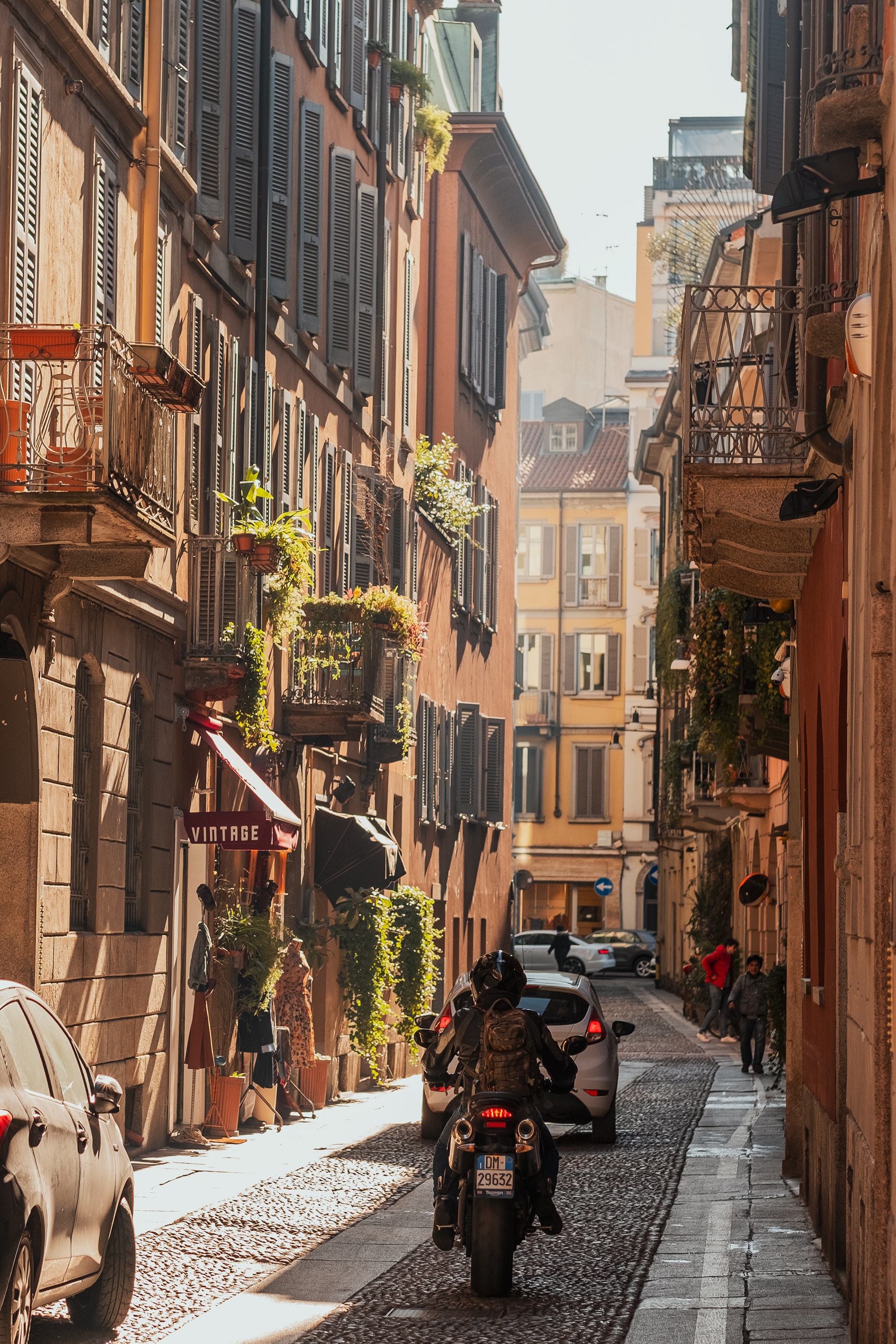 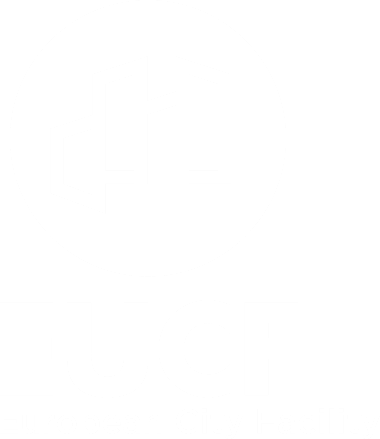 EUCF subsidijos gavėjo pavadinimasINVESTAVIMO KONCEPCIJOS PAVADINIMASMĖNESIS/METAIKontaktinė informacijaSiūlomos investavimo koncepcijos aprašymas1 ProjektasPriedaiEUCF naudos gavėjo kontaktinė informacijaAtkreipiame dėmesį, kad Investavimo koncepcijos šablone nurodyta kontaktinė informacija turi atitikti Investicijų koncepcijos santraukos, pateiktos EUCF svetainės naudotojų zonoje, informaciją.EUCF naudos gavėjo kontaktinė informacijaAtkreipiame dėmesį, kad Investavimo koncepcijos šablone nurodyta kontaktinė informacija turi atitikti Investicijų koncepcijos santraukos, pateiktos EUCF svetainės naudotojų zonoje, informaciją.Savivaldybės, grupės arba vietos viešojo subjekto, jungiančio savivaldybes, pavadinimasParaiškos-ID( kaip nurodyta EUCF svetainės naudotojų zonoje )Kontaktinio asmens vardasOrganizacijaJuridinis asmuo, atsakingas už investicijų koncepcijos kūrimąDepartmentas / skyriusPVM mokėtojo kodasJuridinio asmens, atsakingo už Investavimo koncepcijos kūrimą, PVM mokėtojo kodasGatvė, pastato numerisPašto kodas, MiestasValstybėTelefono numerisKontaktinio asmens elektroninio pašto adresasKonsultacinė (arba lygiavertė) pagalbaPateikite konsultacinės įmonės (ar lygiaverčio), padedančios plėtoti investavimo koncepciją, kontaktinius duomenis, įskaitant kontaktinio asmens vardą, pavardę, įmonę ir el. pašto adresą (jeigu taikoma).Apie siūlomą investavimo koncepcijąApie siūlomą investavimo koncepcijąApie siūlomą investavimo koncepcijąApie siūlomą investavimo koncepcijąApie siūlomą investavimo koncepcijąInvestavimo koncepcijos įgyvendinimo vieta (-os).Investavimo koncepcijos įgyvendinimo vieta (-os).Investavimo koncepcijos įgyvendinimo vieta (-os).Investavimo koncepcijos įgyvendinimo vieta (-os).Investavimo koncepcijos įgyvendinimo vieta (-os).ValstybėValstybėValstybėNurodykite šalį, kurioje bus įgyvendinama siūloma investavimo koncepcijaNurodykite šalį, kurioje bus įgyvendinama siūloma investavimo koncepcijaSavivaldybėSavivaldybėSavivaldybėNurodykite savivaldybės (-ių), kurioje (-iose) bus siūloma įgyvendinti Investavimo koncepciją, pavadinimą (-us)Nurodykite savivaldybės (-ių), kurioje (-iose) bus siūloma įgyvendinti Investavimo koncepciją, pavadinimą (-us)Įgyvendinimo laikotarpisĮgyvendinimo laikotarpisĮgyvendinimo laikotarpisĮgyvendinimo laikotarpisĮgyvendinimo laikotarpisRengimo pradžia Rengimo pradžia Rengimo pradžia MĖNESIS.METAI(Jei siūlomoje investavimo koncepcijoje numatyti skirtingi projektai, atsižvelkite į anksčiausią projekto pradžios datą.)MĖNESIS.METAI(Jei siūlomoje investavimo koncepcijoje numatyti skirtingi projektai, atsižvelkite į anksčiausią projekto pradžios datą.)Investavimo koncepcijos partengimo pabaigaInvestavimo koncepcijos partengimo pabaigaInvestavimo koncepcijos partengimo pabaigaMĖNESIS.METAI(Jei siūlomoje investavimo koncepcijoje numatyti skirtingi projektai, atsižvelkite į vėliausią projekto pabaigos datą.)MĖNESIS.METAI(Jei siūlomoje investavimo koncepcijoje numatyti skirtingi projektai, atsižvelkite į vėliausią projekto pabaigos datą.)Investavimo koncepcijos aprašymasInvestavimo koncepcijos aprašymasInvestavimo koncepcijos aprašymasInvestavimo koncepcijos aprašymasInvestavimo koncepcijos aprašymasTrumpame aprašyme prašome apibendrinti pagrindinius siūlomos investavimo koncepcijos elementus . (apie 1000 simbolių) Pavyzdys: Siūloma investavimo koncepcija siekiama atnaujinti XX savivaldybei priklausančius gyvenamuosius namus XX savivaldybėje, siekiant padidinti energijos vartojimo efektyvumą ir atsinaujinančios energijos gamybą įrengiant pastatuose integruotas saulės elektrines. Ši renovacijos programa yra dalis XX savivaldybės strategijos tapti neutralia klimatui iki 2050 m. ir ją planuojama įgyvendinti bendradarbiaujant su savivaldybės ESCO XX, kuri bus atsakinga už energijos taupymo priemonių, tokių kaip atitavrų pakeitimas, projektavimą ir įdiegimą, šildymo ir vėsinimo sistemų ir apšvietimo sistemos modernizavimą. Renovacijos programai vadovaus savivaldybės administracijai priklausantis XX skyrius, o bendra investicijų suma – XX EUR. Įgyvendinimą numatoma pradėti 2023 m. rudenį. Trumpame aprašyme prašome apibendrinti pagrindinius siūlomos investavimo koncepcijos elementus . (apie 1000 simbolių) Pavyzdys: Siūloma investavimo koncepcija siekiama atnaujinti XX savivaldybei priklausančius gyvenamuosius namus XX savivaldybėje, siekiant padidinti energijos vartojimo efektyvumą ir atsinaujinančios energijos gamybą įrengiant pastatuose integruotas saulės elektrines. Ši renovacijos programa yra dalis XX savivaldybės strategijos tapti neutralia klimatui iki 2050 m. ir ją planuojama įgyvendinti bendradarbiaujant su savivaldybės ESCO XX, kuri bus atsakinga už energijos taupymo priemonių, tokių kaip atitavrų pakeitimas, projektavimą ir įdiegimą, šildymo ir vėsinimo sistemų ir apšvietimo sistemos modernizavimą. Renovacijos programai vadovaus savivaldybės administracijai priklausantis XX skyrius, o bendra investicijų suma – XX EUR. Įgyvendinimą numatoma pradėti 2023 m. rudenį. Trumpame aprašyme prašome apibendrinti pagrindinius siūlomos investavimo koncepcijos elementus . (apie 1000 simbolių) Pavyzdys: Siūloma investavimo koncepcija siekiama atnaujinti XX savivaldybei priklausančius gyvenamuosius namus XX savivaldybėje, siekiant padidinti energijos vartojimo efektyvumą ir atsinaujinančios energijos gamybą įrengiant pastatuose integruotas saulės elektrines. Ši renovacijos programa yra dalis XX savivaldybės strategijos tapti neutralia klimatui iki 2050 m. ir ją planuojama įgyvendinti bendradarbiaujant su savivaldybės ESCO XX, kuri bus atsakinga už energijos taupymo priemonių, tokių kaip atitavrų pakeitimas, projektavimą ir įdiegimą, šildymo ir vėsinimo sistemų ir apšvietimo sistemos modernizavimą. Renovacijos programai vadovaus savivaldybės administracijai priklausantis XX skyrius, o bendra investicijų suma – XX EUR. Įgyvendinimą numatoma pradėti 2023 m. rudenį. Trumpame aprašyme prašome apibendrinti pagrindinius siūlomos investavimo koncepcijos elementus . (apie 1000 simbolių) Pavyzdys: Siūloma investavimo koncepcija siekiama atnaujinti XX savivaldybei priklausančius gyvenamuosius namus XX savivaldybėje, siekiant padidinti energijos vartojimo efektyvumą ir atsinaujinančios energijos gamybą įrengiant pastatuose integruotas saulės elektrines. Ši renovacijos programa yra dalis XX savivaldybės strategijos tapti neutralia klimatui iki 2050 m. ir ją planuojama įgyvendinti bendradarbiaujant su savivaldybės ESCO XX, kuri bus atsakinga už energijos taupymo priemonių, tokių kaip atitavrų pakeitimas, projektavimą ir įdiegimą, šildymo ir vėsinimo sistemų ir apšvietimo sistemos modernizavimą. Renovacijos programai vadovaus savivaldybės administracijai priklausantis XX skyrius, o bendra investicijų suma – XX EUR. Įgyvendinimą numatoma pradėti 2023 m. rudenį. Trumpame aprašyme prašome apibendrinti pagrindinius siūlomos investavimo koncepcijos elementus . (apie 1000 simbolių) Pavyzdys: Siūloma investavimo koncepcija siekiama atnaujinti XX savivaldybei priklausančius gyvenamuosius namus XX savivaldybėje, siekiant padidinti energijos vartojimo efektyvumą ir atsinaujinančios energijos gamybą įrengiant pastatuose integruotas saulės elektrines. Ši renovacijos programa yra dalis XX savivaldybės strategijos tapti neutralia klimatui iki 2050 m. ir ją planuojama įgyvendinti bendradarbiaujant su savivaldybės ESCO XX, kuri bus atsakinga už energijos taupymo priemonių, tokių kaip atitavrų pakeitimas, projektavimą ir įdiegimą, šildymo ir vėsinimo sistemų ir apšvietimo sistemos modernizavimą. Renovacijos programai vadovaus savivaldybės administracijai priklausantis XX skyrius, o bendra investicijų suma – XX EUR. Įgyvendinimą numatoma pradėti 2023 m. rudenį. Siūlomos investavimo koncepcijos tikslaiSiūlomos investavimo koncepcijos tikslaiSiūlomos investavimo koncepcijos tikslaiSiūlomos investavimo koncepcijos tikslaiSiūlomos investavimo koncepcijos tikslaiApibendrinkite bendruosius ir konkrečius tikslus, kurių reikia siekti kuriant ir įgyvendinant siūlomą investavimo koncepciją . Pavyzdys: Bendrasis siūlomos investavimo koncepcijos tikslas – prisidėti prie XX savivaldybės tvarios energijos ir taršos mažinimo tikslų, siekiant iki 2050 m. pasiekti klimato neutralumą, daugiausia dėmesio skiriant savivaldybei priklausančių gyvenamųjų namų atnaujinimui. Konkretūs siūlomos investicijų koncepcijos tikslai:Energijos suvartojimo savivaldybėje esančiuose gyvenamuosiuose pastatuose mažinimas, įgyvendinant energijos vartojimo efektyvumo priemones ir integruojant saulės elektrines nuo XX GWh/m iki XX GWh/m.;Šiltnamio efektą sukeliančių dujų emisijų savivaldybėje mažinimas XX tCO2ekvivalento/metus;Savivaldybėje esančių gyvenamųjų namų gyventojų gyvenimo sąlygų gerinimas ir sąskaitų už energiją sumažinimas;Sąmoningumo didinimo kampanijų su savivaldybėje esančių pastatų, įtrauktų į projektą, gyventojais rengimas ir įgyvendinimas bei šių kampanijų rezultatų ekstrapoliacija kitiems pastatams;Siūlomos investavimo koncepcijos plėtra, siekiant iki 2040 m. atnaujinti dar XX savivaldybėje esančius gyvenamuosius namus.; Apibendrinkite bendruosius ir konkrečius tikslus, kurių reikia siekti kuriant ir įgyvendinant siūlomą investavimo koncepciją . Pavyzdys: Bendrasis siūlomos investavimo koncepcijos tikslas – prisidėti prie XX savivaldybės tvarios energijos ir taršos mažinimo tikslų, siekiant iki 2050 m. pasiekti klimato neutralumą, daugiausia dėmesio skiriant savivaldybei priklausančių gyvenamųjų namų atnaujinimui. Konkretūs siūlomos investicijų koncepcijos tikslai:Energijos suvartojimo savivaldybėje esančiuose gyvenamuosiuose pastatuose mažinimas, įgyvendinant energijos vartojimo efektyvumo priemones ir integruojant saulės elektrines nuo XX GWh/m iki XX GWh/m.;Šiltnamio efektą sukeliančių dujų emisijų savivaldybėje mažinimas XX tCO2ekvivalento/metus;Savivaldybėje esančių gyvenamųjų namų gyventojų gyvenimo sąlygų gerinimas ir sąskaitų už energiją sumažinimas;Sąmoningumo didinimo kampanijų su savivaldybėje esančių pastatų, įtrauktų į projektą, gyventojais rengimas ir įgyvendinimas bei šių kampanijų rezultatų ekstrapoliacija kitiems pastatams;Siūlomos investavimo koncepcijos plėtra, siekiant iki 2040 m. atnaujinti dar XX savivaldybėje esančius gyvenamuosius namus.; Apibendrinkite bendruosius ir konkrečius tikslus, kurių reikia siekti kuriant ir įgyvendinant siūlomą investavimo koncepciją . Pavyzdys: Bendrasis siūlomos investavimo koncepcijos tikslas – prisidėti prie XX savivaldybės tvarios energijos ir taršos mažinimo tikslų, siekiant iki 2050 m. pasiekti klimato neutralumą, daugiausia dėmesio skiriant savivaldybei priklausančių gyvenamųjų namų atnaujinimui. Konkretūs siūlomos investicijų koncepcijos tikslai:Energijos suvartojimo savivaldybėje esančiuose gyvenamuosiuose pastatuose mažinimas, įgyvendinant energijos vartojimo efektyvumo priemones ir integruojant saulės elektrines nuo XX GWh/m iki XX GWh/m.;Šiltnamio efektą sukeliančių dujų emisijų savivaldybėje mažinimas XX tCO2ekvivalento/metus;Savivaldybėje esančių gyvenamųjų namų gyventojų gyvenimo sąlygų gerinimas ir sąskaitų už energiją sumažinimas;Sąmoningumo didinimo kampanijų su savivaldybėje esančių pastatų, įtrauktų į projektą, gyventojais rengimas ir įgyvendinimas bei šių kampanijų rezultatų ekstrapoliacija kitiems pastatams;Siūlomos investavimo koncepcijos plėtra, siekiant iki 2040 m. atnaujinti dar XX savivaldybėje esančius gyvenamuosius namus.; Apibendrinkite bendruosius ir konkrečius tikslus, kurių reikia siekti kuriant ir įgyvendinant siūlomą investavimo koncepciją . Pavyzdys: Bendrasis siūlomos investavimo koncepcijos tikslas – prisidėti prie XX savivaldybės tvarios energijos ir taršos mažinimo tikslų, siekiant iki 2050 m. pasiekti klimato neutralumą, daugiausia dėmesio skiriant savivaldybei priklausančių gyvenamųjų namų atnaujinimui. Konkretūs siūlomos investicijų koncepcijos tikslai:Energijos suvartojimo savivaldybėje esančiuose gyvenamuosiuose pastatuose mažinimas, įgyvendinant energijos vartojimo efektyvumo priemones ir integruojant saulės elektrines nuo XX GWh/m iki XX GWh/m.;Šiltnamio efektą sukeliančių dujų emisijų savivaldybėje mažinimas XX tCO2ekvivalento/metus;Savivaldybėje esančių gyvenamųjų namų gyventojų gyvenimo sąlygų gerinimas ir sąskaitų už energiją sumažinimas;Sąmoningumo didinimo kampanijų su savivaldybėje esančių pastatų, įtrauktų į projektą, gyventojais rengimas ir įgyvendinimas bei šių kampanijų rezultatų ekstrapoliacija kitiems pastatams;Siūlomos investavimo koncepcijos plėtra, siekiant iki 2040 m. atnaujinti dar XX savivaldybėje esančius gyvenamuosius namus.; Apibendrinkite bendruosius ir konkrečius tikslus, kurių reikia siekti kuriant ir įgyvendinant siūlomą investavimo koncepciją . Pavyzdys: Bendrasis siūlomos investavimo koncepcijos tikslas – prisidėti prie XX savivaldybės tvarios energijos ir taršos mažinimo tikslų, siekiant iki 2050 m. pasiekti klimato neutralumą, daugiausia dėmesio skiriant savivaldybei priklausančių gyvenamųjų namų atnaujinimui. Konkretūs siūlomos investicijų koncepcijos tikslai:Energijos suvartojimo savivaldybėje esančiuose gyvenamuosiuose pastatuose mažinimas, įgyvendinant energijos vartojimo efektyvumo priemones ir integruojant saulės elektrines nuo XX GWh/m iki XX GWh/m.;Šiltnamio efektą sukeliančių dujų emisijų savivaldybėje mažinimas XX tCO2ekvivalento/metus;Savivaldybėje esančių gyvenamųjų namų gyventojų gyvenimo sąlygų gerinimas ir sąskaitų už energiją sumažinimas;Sąmoningumo didinimo kampanijų su savivaldybėje esančių pastatų, įtrauktų į projektą, gyventojais rengimas ir įgyvendinimas bei šių kampanijų rezultatų ekstrapoliacija kitiems pastatams;Siūlomos investavimo koncepcijos plėtra, siekiant iki 2040 m. atnaujinti dar XX savivaldybėje esančius gyvenamuosius namus.; Bendras Investavimo koncepcijos pagrindas, kontekstas ir pagrindimasBendras Investavimo koncepcijos pagrindas, kontekstas ir pagrindimasBendras Investavimo koncepcijos pagrindas, kontekstas ir pagrindimasBendras Investavimo koncepcijos pagrindas, kontekstas ir pagrindimasBendras Investavimo koncepcijos pagrindas, kontekstas ir pagrindimasApibūdinkite bendrą siūlomos investavimo koncepcijos kontekstą ir pagrindimą. Aprašymas turėtų apimti tokius elementus kaip:siūlomos investavimo koncepcijos rengimo ir įgyvendinimo bendrąsias pagrindines sąlygas, įskaitant aktualią informaciją ir statistiką apie įgyvendinimo sritį ir jos gyventojus;atitinkama politikos sistema, taikoma investavimo koncepcijai, įskaitant politinius tikslus ir įsipareigojimus (pvz., nustatyta SECAP arba kitame vietos klimato ir (arba) energetikos plane);socialinis kontekstas, kuriame bus kuriama ir įgyvendinama investavimo koncepcija, prireikus išryškinant pagrindinius dalyvaujančių bendruomenių ypatumus.kiti potencialiai svarbūs vadovaujančios (-ių) organizacijos (-ių) vietiniai projektai, kurie, kaip tikimasi, bus vykdomi lygiagrečiai su planuojama investavimo koncepcija ir papildys jos veiklą bei tikslus, jei taikoma.Pagalbiniai dokumentai, kuriuos galima pateikti šiam skyriui: SECAP ar kitas vietinis klimato ir (arba) energetikos planas, kitos svarbios vietos/regioninės strategijos ir planai, ataskaitos ir statistika apie įgyvendinimo sritį, papildoma informacija apie kitus svarbius vietos projektus (ataskaitos, brošiūros, ir t.t.).Apibūdinkite bendrą siūlomos investavimo koncepcijos kontekstą ir pagrindimą. Aprašymas turėtų apimti tokius elementus kaip:siūlomos investavimo koncepcijos rengimo ir įgyvendinimo bendrąsias pagrindines sąlygas, įskaitant aktualią informaciją ir statistiką apie įgyvendinimo sritį ir jos gyventojus;atitinkama politikos sistema, taikoma investavimo koncepcijai, įskaitant politinius tikslus ir įsipareigojimus (pvz., nustatyta SECAP arba kitame vietos klimato ir (arba) energetikos plane);socialinis kontekstas, kuriame bus kuriama ir įgyvendinama investavimo koncepcija, prireikus išryškinant pagrindinius dalyvaujančių bendruomenių ypatumus.kiti potencialiai svarbūs vadovaujančios (-ių) organizacijos (-ių) vietiniai projektai, kurie, kaip tikimasi, bus vykdomi lygiagrečiai su planuojama investavimo koncepcija ir papildys jos veiklą bei tikslus, jei taikoma.Pagalbiniai dokumentai, kuriuos galima pateikti šiam skyriui: SECAP ar kitas vietinis klimato ir (arba) energetikos planas, kitos svarbios vietos/regioninės strategijos ir planai, ataskaitos ir statistika apie įgyvendinimo sritį, papildoma informacija apie kitus svarbius vietos projektus (ataskaitos, brošiūros, ir t.t.).Apibūdinkite bendrą siūlomos investavimo koncepcijos kontekstą ir pagrindimą. Aprašymas turėtų apimti tokius elementus kaip:siūlomos investavimo koncepcijos rengimo ir įgyvendinimo bendrąsias pagrindines sąlygas, įskaitant aktualią informaciją ir statistiką apie įgyvendinimo sritį ir jos gyventojus;atitinkama politikos sistema, taikoma investavimo koncepcijai, įskaitant politinius tikslus ir įsipareigojimus (pvz., nustatyta SECAP arba kitame vietos klimato ir (arba) energetikos plane);socialinis kontekstas, kuriame bus kuriama ir įgyvendinama investavimo koncepcija, prireikus išryškinant pagrindinius dalyvaujančių bendruomenių ypatumus.kiti potencialiai svarbūs vadovaujančios (-ių) organizacijos (-ių) vietiniai projektai, kurie, kaip tikimasi, bus vykdomi lygiagrečiai su planuojama investavimo koncepcija ir papildys jos veiklą bei tikslus, jei taikoma.Pagalbiniai dokumentai, kuriuos galima pateikti šiam skyriui: SECAP ar kitas vietinis klimato ir (arba) energetikos planas, kitos svarbios vietos/regioninės strategijos ir planai, ataskaitos ir statistika apie įgyvendinimo sritį, papildoma informacija apie kitus svarbius vietos projektus (ataskaitos, brošiūros, ir t.t.).Apibūdinkite bendrą siūlomos investavimo koncepcijos kontekstą ir pagrindimą. Aprašymas turėtų apimti tokius elementus kaip:siūlomos investavimo koncepcijos rengimo ir įgyvendinimo bendrąsias pagrindines sąlygas, įskaitant aktualią informaciją ir statistiką apie įgyvendinimo sritį ir jos gyventojus;atitinkama politikos sistema, taikoma investavimo koncepcijai, įskaitant politinius tikslus ir įsipareigojimus (pvz., nustatyta SECAP arba kitame vietos klimato ir (arba) energetikos plane);socialinis kontekstas, kuriame bus kuriama ir įgyvendinama investavimo koncepcija, prireikus išryškinant pagrindinius dalyvaujančių bendruomenių ypatumus.kiti potencialiai svarbūs vadovaujančios (-ių) organizacijos (-ių) vietiniai projektai, kurie, kaip tikimasi, bus vykdomi lygiagrečiai su planuojama investavimo koncepcija ir papildys jos veiklą bei tikslus, jei taikoma.Pagalbiniai dokumentai, kuriuos galima pateikti šiam skyriui: SECAP ar kitas vietinis klimato ir (arba) energetikos planas, kitos svarbios vietos/regioninės strategijos ir planai, ataskaitos ir statistika apie įgyvendinimo sritį, papildoma informacija apie kitus svarbius vietos projektus (ataskaitos, brošiūros, ir t.t.).Apibūdinkite bendrą siūlomos investavimo koncepcijos kontekstą ir pagrindimą. Aprašymas turėtų apimti tokius elementus kaip:siūlomos investavimo koncepcijos rengimo ir įgyvendinimo bendrąsias pagrindines sąlygas, įskaitant aktualią informaciją ir statistiką apie įgyvendinimo sritį ir jos gyventojus;atitinkama politikos sistema, taikoma investavimo koncepcijai, įskaitant politinius tikslus ir įsipareigojimus (pvz., nustatyta SECAP arba kitame vietos klimato ir (arba) energetikos plane);socialinis kontekstas, kuriame bus kuriama ir įgyvendinama investavimo koncepcija, prireikus išryškinant pagrindinius dalyvaujančių bendruomenių ypatumus.kiti potencialiai svarbūs vadovaujančios (-ių) organizacijos (-ių) vietiniai projektai, kurie, kaip tikimasi, bus vykdomi lygiagrečiai su planuojama investavimo koncepcija ir papildys jos veiklą bei tikslus, jei taikoma.Pagalbiniai dokumentai, kuriuos galima pateikti šiam skyriui: SECAP ar kitas vietinis klimato ir (arba) energetikos planas, kitos svarbios vietos/regioninės strategijos ir planai, ataskaitos ir statistika apie įgyvendinimo sritį, papildoma informacija apie kitus svarbius vietos projektus (ataskaitos, brošiūros, ir t.t.).Siūlomos investavimo koncepcijos kiekybiniai poveikio rodikliai Siūlomos investavimo koncepcijos kiekybiniai poveikio rodikliai Siūlomos investavimo koncepcijos kiekybiniai poveikio rodikliai Siūlomos investavimo koncepcijos kiekybiniai poveikio rodikliai Siūlomos investavimo koncepcijos kiekybiniai poveikio rodikliai Žemiau esančioje lentelėje užpildykite poveikio rodiklius, kurių tikimasi įgyvendinus investavimo koncepciją. Jei numatomas kitas (socialinis, klimato ar kt.) poveikis, nurodykite.Jei taikomi skirtingi projektai, toliau pateikti skaičiai turi atitikti kiekvienam atskiram projektui apskaičiuotų skaičių sumą. Planuojamos priemonės, pagal kurias bus gauti šie skaičiai, turi būti išsamiai pateiktos kiekvieno siūlomo projekto skyriuje „Planuojamų priemonių aprašymas“. Investavimo koncepcijos santraukoje EUCF svetainės naudotojų zonoje bendri kiekvieno rodiklio investicijų koncepcijos skaičiai automatiškai apskaičiuojami pagal planuojamas priemones ir atitinkamą numatomą poveikį, išvardytą kiekvienam siūlomam projektui.Patvirtinamieji dokumentai, kuriuos galima pateikti šiam skyriui: Energijos auditas, inžinerinės analizės ir skaičiavimo ataskaitos apie numatomą poveikį energijos taupymo, atsinaujinančios energijos gamybos ir išvengtų ŠESD emisijų požiūriu, įskaitant atitinkamas prielaidas, bazines vertes, perskaičiavimo koeficientus ir kt. tyrimai ir analizės projekto poveikiui nustatyti. Žemiau esančioje lentelėje užpildykite poveikio rodiklius, kurių tikimasi įgyvendinus investavimo koncepciją. Jei numatomas kitas (socialinis, klimato ar kt.) poveikis, nurodykite.Jei taikomi skirtingi projektai, toliau pateikti skaičiai turi atitikti kiekvienam atskiram projektui apskaičiuotų skaičių sumą. Planuojamos priemonės, pagal kurias bus gauti šie skaičiai, turi būti išsamiai pateiktos kiekvieno siūlomo projekto skyriuje „Planuojamų priemonių aprašymas“. Investavimo koncepcijos santraukoje EUCF svetainės naudotojų zonoje bendri kiekvieno rodiklio investicijų koncepcijos skaičiai automatiškai apskaičiuojami pagal planuojamas priemones ir atitinkamą numatomą poveikį, išvardytą kiekvienam siūlomam projektui.Patvirtinamieji dokumentai, kuriuos galima pateikti šiam skyriui: Energijos auditas, inžinerinės analizės ir skaičiavimo ataskaitos apie numatomą poveikį energijos taupymo, atsinaujinančios energijos gamybos ir išvengtų ŠESD emisijų požiūriu, įskaitant atitinkamas prielaidas, bazines vertes, perskaičiavimo koeficientus ir kt. tyrimai ir analizės projekto poveikiui nustatyti. Žemiau esančioje lentelėje užpildykite poveikio rodiklius, kurių tikimasi įgyvendinus investavimo koncepciją. Jei numatomas kitas (socialinis, klimato ar kt.) poveikis, nurodykite.Jei taikomi skirtingi projektai, toliau pateikti skaičiai turi atitikti kiekvienam atskiram projektui apskaičiuotų skaičių sumą. Planuojamos priemonės, pagal kurias bus gauti šie skaičiai, turi būti išsamiai pateiktos kiekvieno siūlomo projekto skyriuje „Planuojamų priemonių aprašymas“. Investavimo koncepcijos santraukoje EUCF svetainės naudotojų zonoje bendri kiekvieno rodiklio investicijų koncepcijos skaičiai automatiškai apskaičiuojami pagal planuojamas priemones ir atitinkamą numatomą poveikį, išvardytą kiekvienam siūlomam projektui.Patvirtinamieji dokumentai, kuriuos galima pateikti šiam skyriui: Energijos auditas, inžinerinės analizės ir skaičiavimo ataskaitos apie numatomą poveikį energijos taupymo, atsinaujinančios energijos gamybos ir išvengtų ŠESD emisijų požiūriu, įskaitant atitinkamas prielaidas, bazines vertes, perskaičiavimo koeficientus ir kt. tyrimai ir analizės projekto poveikiui nustatyti. Žemiau esančioje lentelėje užpildykite poveikio rodiklius, kurių tikimasi įgyvendinus investavimo koncepciją. Jei numatomas kitas (socialinis, klimato ar kt.) poveikis, nurodykite.Jei taikomi skirtingi projektai, toliau pateikti skaičiai turi atitikti kiekvienam atskiram projektui apskaičiuotų skaičių sumą. Planuojamos priemonės, pagal kurias bus gauti šie skaičiai, turi būti išsamiai pateiktos kiekvieno siūlomo projekto skyriuje „Planuojamų priemonių aprašymas“. Investavimo koncepcijos santraukoje EUCF svetainės naudotojų zonoje bendri kiekvieno rodiklio investicijų koncepcijos skaičiai automatiškai apskaičiuojami pagal planuojamas priemones ir atitinkamą numatomą poveikį, išvardytą kiekvienam siūlomam projektui.Patvirtinamieji dokumentai, kuriuos galima pateikti šiam skyriui: Energijos auditas, inžinerinės analizės ir skaičiavimo ataskaitos apie numatomą poveikį energijos taupymo, atsinaujinančios energijos gamybos ir išvengtų ŠESD emisijų požiūriu, įskaitant atitinkamas prielaidas, bazines vertes, perskaičiavimo koeficientus ir kt. tyrimai ir analizės projekto poveikiui nustatyti. Žemiau esančioje lentelėje užpildykite poveikio rodiklius, kurių tikimasi įgyvendinus investavimo koncepciją. Jei numatomas kitas (socialinis, klimato ar kt.) poveikis, nurodykite.Jei taikomi skirtingi projektai, toliau pateikti skaičiai turi atitikti kiekvienam atskiram projektui apskaičiuotų skaičių sumą. Planuojamos priemonės, pagal kurias bus gauti šie skaičiai, turi būti išsamiai pateiktos kiekvieno siūlomo projekto skyriuje „Planuojamų priemonių aprašymas“. Investavimo koncepcijos santraukoje EUCF svetainės naudotojų zonoje bendri kiekvieno rodiklio investicijų koncepcijos skaičiai automatiškai apskaičiuojami pagal planuojamas priemones ir atitinkamą numatomą poveikį, išvardytą kiekvienam siūlomam projektui.Patvirtinamieji dokumentai, kuriuos galima pateikti šiam skyriui: Energijos auditas, inžinerinės analizės ir skaičiavimo ataskaitos apie numatomą poveikį energijos taupymo, atsinaujinančios energijos gamybos ir išvengtų ŠESD emisijų požiūriu, įskaitant atitinkamas prielaidas, bazines vertes, perskaičiavimo koeficientus ir kt. tyrimai ir analizės projekto poveikiui nustatyti. PoveikisPoveikisKiekybinis poveikio įvertinimasKiekybinis poveikio įvertinimasVienetaiIšvengtas CO2Išvengtas CO2tCO2ekvivalento/ metusEnergijos sutaupymai Energijos sutaupymai GWh/ metusEnergijos gamyba iš atsinaujinančių energijos išteklių(Pagaminta energija)Energijos gamyba iš atsinaujinančių energijos išteklių(Pagaminta energija)GWh/ metusEnergijos sutaupymai/ Pagaminta energijaEnergijos sutaupymai/ Pagaminta energijaEURSukurtos darbo vietosSukurtos darbo vietosDarbo vietosInvesticijosInvesticijosEURSiūlomos investavimo koncepcijos papildomas poveikis (socialinis, klimatui ar kt.).Siūlomos investavimo koncepcijos papildomas poveikis (socialinis, klimatui ar kt.).Siūlomos investavimo koncepcijos papildomas poveikis (socialinis, klimatui ar kt.).Siūlomos investavimo koncepcijos papildomas poveikis (socialinis, klimatui ar kt.).Siūlomos investavimo koncepcijos papildomas poveikis (socialinis, klimatui ar kt.).pvz. gyventojų gyvenimo ir darbo sąlygų gerinimas, oro taršos mažinimas, prisitaikymo priemonės, vandens taupymas, indėlis į žiedinę ekonomiką ir kt.pvz. gyventojų gyvenimo ir darbo sąlygų gerinimas, oro taršos mažinimas, prisitaikymo priemonės, vandens taupymas, indėlis į žiedinę ekonomiką ir kt.pvz. gyventojų gyvenimo ir darbo sąlygų gerinimas, oro taršos mažinimas, prisitaikymo priemonės, vandens taupymas, indėlis į žiedinę ekonomiką ir kt.pvz. gyventojų gyvenimo ir darbo sąlygų gerinimas, oro taršos mažinimas, prisitaikymo priemonės, vandens taupymas, indėlis į žiedinę ekonomiką ir kt.pvz. gyventojų gyvenimo ir darbo sąlygų gerinimas, oro taršos mažinimas, prisitaikymo priemonės, vandens taupymas, indėlis į žiedinę ekonomiką ir kt.ProjektaiProjektaiProjektaiProjektaiProjektaiJeigu siūloma investavimo koncepcija apima skirtingus numatytų priemonių kūrimo, įgyvendinimo ir finansavimo srautus, juos galima sugrupuoti į skirtingus projektus. Projektas (-ai) reiškia tam tikrus didesnės investavimo koncepcijos komponentus arba padalinius, kurie yra skirtingi ir valdomi atskirai. Tai yra mažesni, labiau koncentruoti bendrosios koncepcijos priemonių rinkiniai, turintys savo tikslus, rezultatus, išteklius ir terminus. Be to, projektas vertinamas individualiai pagal investavimo koncepciją, kai labai skiriasi pagrindinės veiklos/ paslaugos, naudos gavėjai, pagrindiniai partneriai, vertės grandinė, vertės pasiūlymas, pajamų ir išlaidų srautai, taip pat pagrindinių išteklių kilmė. Įvairių investavimo koncepcijos komponentų suskirstymas į skirtingus projektus prisideda prie geresnio koordinavimo ir kontrolės bei nuoseklesnės finansavimo struktūros ir išteklių paskirstymo.Žemiau esančioje lentelėje nurodykite skirtingus projektus, kuriuos apima siūloma investavimo koncepcija. Jei reikia, tolesniems projektams galima pridėti papildomų eilučių .  Jei visas numatytas priemones numatoma sukurti, įgyvendinti ir finansuoti tame pačiame projekte, prašome „1 Projektas“ užpildyti visą investavimo koncepcijos reikalingą informaciją.Pavyzdžiai: “1 Projektas”:  Energiją taupanti savivaldybės būsto renovacija XX mikrorajone.1 projekto apžvalga: Projektas orientuotas į XX savivaldybės gyvenamųjų pastatų XX mikrorajone, apimančių iš viso XX būstus, renovaciją. Projektu siekiama sumažinti elektros energijos suvartojimą ir šiltnamio efektą sukeliančių dujų išmetimą savivaldybių socialiniuose būstuose ir apima daugybę intervencijų į atitinkamus pastatus, įskaitant fasadų šiltinimą, neefektyvių šildymo sistemų keitimą ir saulės elektrinių integravimą pastatuose. XX savivaldybė yra pirmaujanti projektų kūrimo ir įgyvendinimo organizacija, bendradarbiaujanti su namų savininkais ir nuomininkais per kaimynystės asociaciją XX. Bendra projekto kaina yra XX EUR ir jis bus bendrai finansuojamas iš vietos ir nacionalinių fondų, tokių kaip XX ir XX, derinys, taip pat iš namų savininkų įnašo. Projekto įgyvendinimą planuojama pradėti MM. YYYY ir galioja XX mėnesius iki pabaigos. “2 Projektas”:  Efektyvus viešųjų gatvių apšvietimas XX savivaldybėje2 projekto apžvalga: Projektu siekiama sumažinti elektros suvartojimą ir šiltnamio efektą sukeliančių dujų emisiją, susijusią su gatvių apšvietimu XX savivaldybėje. Numatytos priemonės – neefektyvių šviestuvų keitimas LED technologijomis gatvių apšvietime ir šviesoforuose bei atsinaujinančių energijos šaltinių integravimas į pasirinktų savivaldybių parkų gatvių apšvietimo sistemas. Pirmajame projekto etape dėmesys sutelkiamas į XX mikrorajoną ir XX parką. Kituose įgyvendinimo etapuose priemonės bus išplėstos į kitus XX mikrorajonus ir iš viso XX savivaldybės parkus. Projektas kainuoja XX EUR ir jį įgyvendins savivaldybė, bendradarbiaudama su energetikos paslaugų įmone XX, derindama finansavimo schemas, įskaitant energinio naudingumo sutartį ir vietos lėšas.Jeigu siūloma investavimo koncepcija apima skirtingus numatytų priemonių kūrimo, įgyvendinimo ir finansavimo srautus, juos galima sugrupuoti į skirtingus projektus. Projektas (-ai) reiškia tam tikrus didesnės investavimo koncepcijos komponentus arba padalinius, kurie yra skirtingi ir valdomi atskirai. Tai yra mažesni, labiau koncentruoti bendrosios koncepcijos priemonių rinkiniai, turintys savo tikslus, rezultatus, išteklius ir terminus. Be to, projektas vertinamas individualiai pagal investavimo koncepciją, kai labai skiriasi pagrindinės veiklos/ paslaugos, naudos gavėjai, pagrindiniai partneriai, vertės grandinė, vertės pasiūlymas, pajamų ir išlaidų srautai, taip pat pagrindinių išteklių kilmė. Įvairių investavimo koncepcijos komponentų suskirstymas į skirtingus projektus prisideda prie geresnio koordinavimo ir kontrolės bei nuoseklesnės finansavimo struktūros ir išteklių paskirstymo.Žemiau esančioje lentelėje nurodykite skirtingus projektus, kuriuos apima siūloma investavimo koncepcija. Jei reikia, tolesniems projektams galima pridėti papildomų eilučių .  Jei visas numatytas priemones numatoma sukurti, įgyvendinti ir finansuoti tame pačiame projekte, prašome „1 Projektas“ užpildyti visą investavimo koncepcijos reikalingą informaciją.Pavyzdžiai: “1 Projektas”:  Energiją taupanti savivaldybės būsto renovacija XX mikrorajone.1 projekto apžvalga: Projektas orientuotas į XX savivaldybės gyvenamųjų pastatų XX mikrorajone, apimančių iš viso XX būstus, renovaciją. Projektu siekiama sumažinti elektros energijos suvartojimą ir šiltnamio efektą sukeliančių dujų išmetimą savivaldybių socialiniuose būstuose ir apima daugybę intervencijų į atitinkamus pastatus, įskaitant fasadų šiltinimą, neefektyvių šildymo sistemų keitimą ir saulės elektrinių integravimą pastatuose. XX savivaldybė yra pirmaujanti projektų kūrimo ir įgyvendinimo organizacija, bendradarbiaujanti su namų savininkais ir nuomininkais per kaimynystės asociaciją XX. Bendra projekto kaina yra XX EUR ir jis bus bendrai finansuojamas iš vietos ir nacionalinių fondų, tokių kaip XX ir XX, derinys, taip pat iš namų savininkų įnašo. Projekto įgyvendinimą planuojama pradėti MM. YYYY ir galioja XX mėnesius iki pabaigos. “2 Projektas”:  Efektyvus viešųjų gatvių apšvietimas XX savivaldybėje2 projekto apžvalga: Projektu siekiama sumažinti elektros suvartojimą ir šiltnamio efektą sukeliančių dujų emisiją, susijusią su gatvių apšvietimu XX savivaldybėje. Numatytos priemonės – neefektyvių šviestuvų keitimas LED technologijomis gatvių apšvietime ir šviesoforuose bei atsinaujinančių energijos šaltinių integravimas į pasirinktų savivaldybių parkų gatvių apšvietimo sistemas. Pirmajame projekto etape dėmesys sutelkiamas į XX mikrorajoną ir XX parką. Kituose įgyvendinimo etapuose priemonės bus išplėstos į kitus XX mikrorajonus ir iš viso XX savivaldybės parkus. Projektas kainuoja XX EUR ir jį įgyvendins savivaldybė, bendradarbiaudama su energetikos paslaugų įmone XX, derindama finansavimo schemas, įskaitant energinio naudingumo sutartį ir vietos lėšas.Jeigu siūloma investavimo koncepcija apima skirtingus numatytų priemonių kūrimo, įgyvendinimo ir finansavimo srautus, juos galima sugrupuoti į skirtingus projektus. Projektas (-ai) reiškia tam tikrus didesnės investavimo koncepcijos komponentus arba padalinius, kurie yra skirtingi ir valdomi atskirai. Tai yra mažesni, labiau koncentruoti bendrosios koncepcijos priemonių rinkiniai, turintys savo tikslus, rezultatus, išteklius ir terminus. Be to, projektas vertinamas individualiai pagal investavimo koncepciją, kai labai skiriasi pagrindinės veiklos/ paslaugos, naudos gavėjai, pagrindiniai partneriai, vertės grandinė, vertės pasiūlymas, pajamų ir išlaidų srautai, taip pat pagrindinių išteklių kilmė. Įvairių investavimo koncepcijos komponentų suskirstymas į skirtingus projektus prisideda prie geresnio koordinavimo ir kontrolės bei nuoseklesnės finansavimo struktūros ir išteklių paskirstymo.Žemiau esančioje lentelėje nurodykite skirtingus projektus, kuriuos apima siūloma investavimo koncepcija. Jei reikia, tolesniems projektams galima pridėti papildomų eilučių .  Jei visas numatytas priemones numatoma sukurti, įgyvendinti ir finansuoti tame pačiame projekte, prašome „1 Projektas“ užpildyti visą investavimo koncepcijos reikalingą informaciją.Pavyzdžiai: “1 Projektas”:  Energiją taupanti savivaldybės būsto renovacija XX mikrorajone.1 projekto apžvalga: Projektas orientuotas į XX savivaldybės gyvenamųjų pastatų XX mikrorajone, apimančių iš viso XX būstus, renovaciją. Projektu siekiama sumažinti elektros energijos suvartojimą ir šiltnamio efektą sukeliančių dujų išmetimą savivaldybių socialiniuose būstuose ir apima daugybę intervencijų į atitinkamus pastatus, įskaitant fasadų šiltinimą, neefektyvių šildymo sistemų keitimą ir saulės elektrinių integravimą pastatuose. XX savivaldybė yra pirmaujanti projektų kūrimo ir įgyvendinimo organizacija, bendradarbiaujanti su namų savininkais ir nuomininkais per kaimynystės asociaciją XX. Bendra projekto kaina yra XX EUR ir jis bus bendrai finansuojamas iš vietos ir nacionalinių fondų, tokių kaip XX ir XX, derinys, taip pat iš namų savininkų įnašo. Projekto įgyvendinimą planuojama pradėti MM. YYYY ir galioja XX mėnesius iki pabaigos. “2 Projektas”:  Efektyvus viešųjų gatvių apšvietimas XX savivaldybėje2 projekto apžvalga: Projektu siekiama sumažinti elektros suvartojimą ir šiltnamio efektą sukeliančių dujų emisiją, susijusią su gatvių apšvietimu XX savivaldybėje. Numatytos priemonės – neefektyvių šviestuvų keitimas LED technologijomis gatvių apšvietime ir šviesoforuose bei atsinaujinančių energijos šaltinių integravimas į pasirinktų savivaldybių parkų gatvių apšvietimo sistemas. Pirmajame projekto etape dėmesys sutelkiamas į XX mikrorajoną ir XX parką. Kituose įgyvendinimo etapuose priemonės bus išplėstos į kitus XX mikrorajonus ir iš viso XX savivaldybės parkus. Projektas kainuoja XX EUR ir jį įgyvendins savivaldybė, bendradarbiaudama su energetikos paslaugų įmone XX, derindama finansavimo schemas, įskaitant energinio naudingumo sutartį ir vietos lėšas.Jeigu siūloma investavimo koncepcija apima skirtingus numatytų priemonių kūrimo, įgyvendinimo ir finansavimo srautus, juos galima sugrupuoti į skirtingus projektus. Projektas (-ai) reiškia tam tikrus didesnės investavimo koncepcijos komponentus arba padalinius, kurie yra skirtingi ir valdomi atskirai. Tai yra mažesni, labiau koncentruoti bendrosios koncepcijos priemonių rinkiniai, turintys savo tikslus, rezultatus, išteklius ir terminus. Be to, projektas vertinamas individualiai pagal investavimo koncepciją, kai labai skiriasi pagrindinės veiklos/ paslaugos, naudos gavėjai, pagrindiniai partneriai, vertės grandinė, vertės pasiūlymas, pajamų ir išlaidų srautai, taip pat pagrindinių išteklių kilmė. Įvairių investavimo koncepcijos komponentų suskirstymas į skirtingus projektus prisideda prie geresnio koordinavimo ir kontrolės bei nuoseklesnės finansavimo struktūros ir išteklių paskirstymo.Žemiau esančioje lentelėje nurodykite skirtingus projektus, kuriuos apima siūloma investavimo koncepcija. Jei reikia, tolesniems projektams galima pridėti papildomų eilučių .  Jei visas numatytas priemones numatoma sukurti, įgyvendinti ir finansuoti tame pačiame projekte, prašome „1 Projektas“ užpildyti visą investavimo koncepcijos reikalingą informaciją.Pavyzdžiai: “1 Projektas”:  Energiją taupanti savivaldybės būsto renovacija XX mikrorajone.1 projekto apžvalga: Projektas orientuotas į XX savivaldybės gyvenamųjų pastatų XX mikrorajone, apimančių iš viso XX būstus, renovaciją. Projektu siekiama sumažinti elektros energijos suvartojimą ir šiltnamio efektą sukeliančių dujų išmetimą savivaldybių socialiniuose būstuose ir apima daugybę intervencijų į atitinkamus pastatus, įskaitant fasadų šiltinimą, neefektyvių šildymo sistemų keitimą ir saulės elektrinių integravimą pastatuose. XX savivaldybė yra pirmaujanti projektų kūrimo ir įgyvendinimo organizacija, bendradarbiaujanti su namų savininkais ir nuomininkais per kaimynystės asociaciją XX. Bendra projekto kaina yra XX EUR ir jis bus bendrai finansuojamas iš vietos ir nacionalinių fondų, tokių kaip XX ir XX, derinys, taip pat iš namų savininkų įnašo. Projekto įgyvendinimą planuojama pradėti MM. YYYY ir galioja XX mėnesius iki pabaigos. “2 Projektas”:  Efektyvus viešųjų gatvių apšvietimas XX savivaldybėje2 projekto apžvalga: Projektu siekiama sumažinti elektros suvartojimą ir šiltnamio efektą sukeliančių dujų emisiją, susijusią su gatvių apšvietimu XX savivaldybėje. Numatytos priemonės – neefektyvių šviestuvų keitimas LED technologijomis gatvių apšvietime ir šviesoforuose bei atsinaujinančių energijos šaltinių integravimas į pasirinktų savivaldybių parkų gatvių apšvietimo sistemas. Pirmajame projekto etape dėmesys sutelkiamas į XX mikrorajoną ir XX parką. Kituose įgyvendinimo etapuose priemonės bus išplėstos į kitus XX mikrorajonus ir iš viso XX savivaldybės parkus. Projektas kainuoja XX EUR ir jį įgyvendins savivaldybė, bendradarbiaudama su energetikos paslaugų įmone XX, derindama finansavimo schemas, įskaitant energinio naudingumo sutartį ir vietos lėšas.Jeigu siūloma investavimo koncepcija apima skirtingus numatytų priemonių kūrimo, įgyvendinimo ir finansavimo srautus, juos galima sugrupuoti į skirtingus projektus. Projektas (-ai) reiškia tam tikrus didesnės investavimo koncepcijos komponentus arba padalinius, kurie yra skirtingi ir valdomi atskirai. Tai yra mažesni, labiau koncentruoti bendrosios koncepcijos priemonių rinkiniai, turintys savo tikslus, rezultatus, išteklius ir terminus. Be to, projektas vertinamas individualiai pagal investavimo koncepciją, kai labai skiriasi pagrindinės veiklos/ paslaugos, naudos gavėjai, pagrindiniai partneriai, vertės grandinė, vertės pasiūlymas, pajamų ir išlaidų srautai, taip pat pagrindinių išteklių kilmė. Įvairių investavimo koncepcijos komponentų suskirstymas į skirtingus projektus prisideda prie geresnio koordinavimo ir kontrolės bei nuoseklesnės finansavimo struktūros ir išteklių paskirstymo.Žemiau esančioje lentelėje nurodykite skirtingus projektus, kuriuos apima siūloma investavimo koncepcija. Jei reikia, tolesniems projektams galima pridėti papildomų eilučių .  Jei visas numatytas priemones numatoma sukurti, įgyvendinti ir finansuoti tame pačiame projekte, prašome „1 Projektas“ užpildyti visą investavimo koncepcijos reikalingą informaciją.Pavyzdžiai: “1 Projektas”:  Energiją taupanti savivaldybės būsto renovacija XX mikrorajone.1 projekto apžvalga: Projektas orientuotas į XX savivaldybės gyvenamųjų pastatų XX mikrorajone, apimančių iš viso XX būstus, renovaciją. Projektu siekiama sumažinti elektros energijos suvartojimą ir šiltnamio efektą sukeliančių dujų išmetimą savivaldybių socialiniuose būstuose ir apima daugybę intervencijų į atitinkamus pastatus, įskaitant fasadų šiltinimą, neefektyvių šildymo sistemų keitimą ir saulės elektrinių integravimą pastatuose. XX savivaldybė yra pirmaujanti projektų kūrimo ir įgyvendinimo organizacija, bendradarbiaujanti su namų savininkais ir nuomininkais per kaimynystės asociaciją XX. Bendra projekto kaina yra XX EUR ir jis bus bendrai finansuojamas iš vietos ir nacionalinių fondų, tokių kaip XX ir XX, derinys, taip pat iš namų savininkų įnašo. Projekto įgyvendinimą planuojama pradėti MM. YYYY ir galioja XX mėnesius iki pabaigos. “2 Projektas”:  Efektyvus viešųjų gatvių apšvietimas XX savivaldybėje2 projekto apžvalga: Projektu siekiama sumažinti elektros suvartojimą ir šiltnamio efektą sukeliančių dujų emisiją, susijusią su gatvių apšvietimu XX savivaldybėje. Numatytos priemonės – neefektyvių šviestuvų keitimas LED technologijomis gatvių apšvietime ir šviesoforuose bei atsinaujinančių energijos šaltinių integravimas į pasirinktų savivaldybių parkų gatvių apšvietimo sistemas. Pirmajame projekto etape dėmesys sutelkiamas į XX mikrorajoną ir XX parką. Kituose įgyvendinimo etapuose priemonės bus išplėstos į kitus XX mikrorajonus ir iš viso XX savivaldybės parkus. Projektas kainuoja XX EUR ir jį įgyvendins savivaldybė, bendradarbiaudama su energetikos paslaugų įmone XX, derindama finansavimo schemas, įskaitant energinio naudingumo sutartį ir vietos lėšas.1 Projektas„1 Projekto“ pavadinimas„1 Projekto“ pavadinimas„1 Projekto“ pavadinimas„1 Projekto“ pavadinimas1 Projekto aprašymasPateikite trumpą 1 Projekto apžvalgą, įskaitant pagrindinius jo tikslus, vadovaujančią (-as) organizaciją (-as), įgyvendinimo terminus ir bendrą finansavimo struktūrą.(apie 1000 simbolių)Pateikite trumpą 1 Projekto apžvalgą, įskaitant pagrindinius jo tikslus, vadovaujančią (-as) organizaciją (-as), įgyvendinimo terminus ir bendrą finansavimo struktūrą.(apie 1000 simbolių)Pateikite trumpą 1 Projekto apžvalgą, įskaitant pagrindinius jo tikslus, vadovaujančią (-as) organizaciją (-as), įgyvendinimo terminus ir bendrą finansavimo struktūrą.(apie 1000 simbolių)Pateikite trumpą 1 Projekto apžvalgą, įskaitant pagrindinius jo tikslus, vadovaujančią (-as) organizaciją (-as), įgyvendinimo terminus ir bendrą finansavimo struktūrą.(apie 1000 simbolių)2 Projektas„2 Projekto“ pavadinimas„2 Projekto“ pavadinimas„2 Projekto“ pavadinimas„2 Projekto“ pavadinimas2 Projekto aprašymasPateikite trumpą 2 Projekto apžvalgą, įskaitant pagrindinius jo tikslus, vadovaujančią (-as) organizaciją (-as), įgyvendinimo terminus ir bendrą finansavimo struktūrą.(apie 1000 simbolių)Pateikite trumpą 2 Projekto apžvalgą, įskaitant pagrindinius jo tikslus, vadovaujančią (-as) organizaciją (-as), įgyvendinimo terminus ir bendrą finansavimo struktūrą.(apie 1000 simbolių)Pateikite trumpą 2 Projekto apžvalgą, įskaitant pagrindinius jo tikslus, vadovaujančią (-as) organizaciją (-as), įgyvendinimo terminus ir bendrą finansavimo struktūrą.(apie 1000 simbolių)Pateikite trumpą 2 Projekto apžvalgą, įskaitant pagrindinius jo tikslus, vadovaujančią (-as) organizaciją (-as), įgyvendinimo terminus ir bendrą finansavimo struktūrą.(apie 1000 simbolių)3 Projektas„3 Projekto“ pavadinimas„3 Projekto“ pavadinimas„3 Projekto“ pavadinimas„3 Projekto“ pavadinimas3 Projekto aprašymasPateikite trumpą 2 Projekto apžvalgą, įskaitant pagrindinius jo tikslus, vadovaujančią (-as) organizaciją (-as), įgyvendinimo terminus ir bendrą finansavimo struktūrą.(apie 1000 simbolių)Pateikite trumpą 2 Projekto apžvalgą, įskaitant pagrindinius jo tikslus, vadovaujančią (-as) organizaciją (-as), įgyvendinimo terminus ir bendrą finansavimo struktūrą.(apie 1000 simbolių)Pateikite trumpą 2 Projekto apžvalgą, įskaitant pagrindinius jo tikslus, vadovaujančią (-as) organizaciją (-as), įgyvendinimo terminus ir bendrą finansavimo struktūrą.(apie 1000 simbolių)Pateikite trumpą 2 Projekto apžvalgą, įskaitant pagrindinius jo tikslus, vadovaujančią (-as) organizaciją (-as), įgyvendinimo terminus ir bendrą finansavimo struktūrą.(apie 1000 simbolių)Apžvalga – 1 Projektas Apžvalga – 1 Projektas 1 Projekto įgyvendinimo vietovė1 Projekto įgyvendinimo vietovėValstybėPrašome pasirinkti valstybę, kurioje bus įgyvendinamas siūlomas projektasSavivaldybėPrašome nurodyti savivaldybę (-es), kurioje (-iose) bus įgyvendinamas siūlomas projektasProjekto trukmėProjekto trukmėProjekto pradžiaMĖNESIS.METAIPrasideda projekto pajamos ir veiklos išlaidosMĖNESIS.METAIProjekto pabaigaMĖNESIS.METAIProjekto trukmėmetaisProjekto tikslaiProjekto tikslaiApibendrinkite bendruosius ir konkrečius tikslus, kuriuos reikia pasiekti kuriant ir įgyvendinant siūlomą projektą. Apibendrinkite bendruosius ir konkrečius tikslus, kuriuos reikia pasiekti kuriant ir įgyvendinant siūlomą projektą. Numatytos techninės priemonėsNumatytos techninės priemonėsAprašykite pagrindines technines priemones, kurias planuojama įgyvendinti projekte. Jei reikia, nurodykite galimą techninę projekto analizę, atliktą kuriant investavimo koncepciją, pvz. energetinio audito rezultatai, tinkamų technologijų variantų įvertinimas ir kt.Pagrindžiamieji dokumentai, kuriuos galima pateikti šiai daliai: projekto energetinio audito ataskaita, techninė analizė ir perspektyvių projekto technologijų galimybių studijos ir kt.Aprašykite pagrindines technines priemones, kurias planuojama įgyvendinti projekte. Jei reikia, nurodykite galimą techninę projekto analizę, atliktą kuriant investavimo koncepciją, pvz. energetinio audito rezultatai, tinkamų technologijų variantų įvertinimas ir kt.Pagrindžiamieji dokumentai, kuriuos galima pateikti šiai daliai: projekto energetinio audito ataskaita, techninė analizė ir perspektyvių projekto technologijų galimybių studijos ir kt.Rinkos analizė ir kliūtysRinkos analizė ir kliūtysPrašome apibūdinti:atitinkamos rinkos sąlygos ir potencialūs konkurentai, besikreipiantys dėl siūlomo projekto;bendrosios rinkos kliūtys ir projekte nustatytos kliūtys ir kaip šios kliūtys bus eliminuotos.Šiam skyriui gali būti pateikti pagrindžiamieji dokumentai: Rinkos tyrimai, klientų analizė, sprendinių modeliavimas, SSGG analizė atlikta siūlomam investiciniam projektui ir kt. Prašome apibūdinti:atitinkamos rinkos sąlygos ir potencialūs konkurentai, besikreipiantys dėl siūlomo projekto;bendrosios rinkos kliūtys ir projekte nustatytos kliūtys ir kaip šios kliūtys bus eliminuotos.Šiam skyriui gali būti pateikti pagrindžiamieji dokumentai: Rinkos tyrimai, klientų analizė, sprendinių modeliavimas, SSGG analizė atlikta siūlomam investiciniam projektui ir kt. Siūlomo investicinio projekto kartotinumas ir (arba) išplėtimasSiūlomo investicinio projekto kartotinumas ir (arba) išplėtimasAprašykite, kaip projektas gali būti atkartotas kituose kontekstuose ir (arba) gali būti išplėstas įgyvendinimo regione, pabrėždami galimus partnerius, kurie gali būti įtraukti, ir nurodydami:projekto vidinio atkartojimo / padidinimo galimybė savivaldybėje arba vietiniame viešajame subjekte, jungiančiame savivaldybes .galimas projekto išplėtimas, jungiant kitas organizacijas; ir/arba.galimas / numatomas projekto atkartojimas kitų asmenų įvairiuose kontekstuose. Aprašykite, kaip projektas gali būti atkartotas kituose kontekstuose ir (arba) gali būti išplėstas įgyvendinimo regione, pabrėždami galimus partnerius, kurie gali būti įtraukti, ir nurodydami:projekto vidinio atkartojimo / padidinimo galimybė savivaldybėje arba vietiniame viešajame subjekte, jungiančiame savivaldybes .galimas projekto išplėtimas, jungiant kitas organizacijas; ir/arba.galimas / numatomas projekto atkartojimas kitų asmenų įvairiuose kontekstuose. Planuojamų priemonių aprašymas Planuojamų priemonių aprašymas Planuojamų priemonių aprašymas Planuojamų priemonių aprašymas Planuojamų priemonių aprašymas Planuojamų priemonių aprašymas Planuojamų priemonių aprašymas Planuojamų priemonių aprašymas Planuojamų priemonių aprašymas Planuojamų priemonių aprašymas Žemiau esančioje lentelėje apibendrinkite su siūlomu projektu planuojamas įgyvendinti priemones, kiekvienai atskirai priemonei nurodydami atitinkamą investicijų sritį, numatomą energijos sutaupymą ir (arba) atsinaujinančios energijos gamybą, išvengtą CO2 emisiją ir visas investicijų išlaidas.Numatytos investicinės priemonės – tai veiksmai, kuriuos planuojama įgyvendinti pagal siūlomą projektą, kuriais siekiama sukurti poveikį energijos taupymo ir atsinaujinančios energijos gamybos požiūriu. Pavyzdžiui, statybos sektoriuje galimos numatytos priemonės gali apimti išorinių sienų, stogo ir rūsio izoliaciją, langų keitimą, neefektyvių šildymo ir vėsinimo sistemų keitimą, esamos įrangos atnaujinimą bei atsinaujinančios energijos integravimo technologijas. Išsamesnę informaciją apie kiekvieną priemonę prireikus galima pateikti skiltyje „Numatomos įgyvendinti priemonės aprašymas“.Investicijų sektorių, taikomą kiekvienai atskirai priemonei, galima pasirinkti iš atitinkamo stulpelio išskleidžiamojo meniu. Išsamus kiekvieno investavimo sektoriaus aprašymas ir galimų numatomų priemonių pavyzdžiai pateikti EUCF gairėse paramos gavėjams.Numatomas poveikis energijos taupymo ir (arba) atsinaujinančios energijos gamybos požiūriu turi būti nurodytas GWh atitinkamuose stulpeliuose. Atitinkamame stulpelyje turi būti nurodytas numatomas CO2 (CO2 ekvivalentu tuo atveju jei projektas įtakoja kitų nei CO2 ŠESD sumažinimą) išmetimo poveikis tonomis per metus. Skirtingų numatomų poveikių suma turi būti nurodyta paskutinėje lentelės eilutėje.Investicinės išlaidos – tai kapitalas, reikalingas kiekvienai atskirai priemonei įgyvendinti. Išlaidos turi būti nurodytos eurais, o bendra suma nurodyta paskutinėje lentelės eilutėje.Pagrindžiamieji dokumentai, kuriuos galima pateikti šiam skyriui: Inžinerinė analizė, tyrimai ir skaičiavimo modeliai dėl numatomo poveikio energijos taupymo, atsinaujinančios energijos gamybos ir išvengtų ŠESD emisijų, įskaitant atitinkamas prielaidas, bazines vertes, perskaičiavimo koeficientus ir kt., finansinis planas, rinkos nuorodos ir investicinių išlaidų sąmatos. Tyrimai ir analizės tolimesniam projekto poveikiui nustatyti.Žemiau esančioje lentelėje apibendrinkite su siūlomu projektu planuojamas įgyvendinti priemones, kiekvienai atskirai priemonei nurodydami atitinkamą investicijų sritį, numatomą energijos sutaupymą ir (arba) atsinaujinančios energijos gamybą, išvengtą CO2 emisiją ir visas investicijų išlaidas.Numatytos investicinės priemonės – tai veiksmai, kuriuos planuojama įgyvendinti pagal siūlomą projektą, kuriais siekiama sukurti poveikį energijos taupymo ir atsinaujinančios energijos gamybos požiūriu. Pavyzdžiui, statybos sektoriuje galimos numatytos priemonės gali apimti išorinių sienų, stogo ir rūsio izoliaciją, langų keitimą, neefektyvių šildymo ir vėsinimo sistemų keitimą, esamos įrangos atnaujinimą bei atsinaujinančios energijos integravimo technologijas. Išsamesnę informaciją apie kiekvieną priemonę prireikus galima pateikti skiltyje „Numatomos įgyvendinti priemonės aprašymas“.Investicijų sektorių, taikomą kiekvienai atskirai priemonei, galima pasirinkti iš atitinkamo stulpelio išskleidžiamojo meniu. Išsamus kiekvieno investavimo sektoriaus aprašymas ir galimų numatomų priemonių pavyzdžiai pateikti EUCF gairėse paramos gavėjams.Numatomas poveikis energijos taupymo ir (arba) atsinaujinančios energijos gamybos požiūriu turi būti nurodytas GWh atitinkamuose stulpeliuose. Atitinkamame stulpelyje turi būti nurodytas numatomas CO2 (CO2 ekvivalentu tuo atveju jei projektas įtakoja kitų nei CO2 ŠESD sumažinimą) išmetimo poveikis tonomis per metus. Skirtingų numatomų poveikių suma turi būti nurodyta paskutinėje lentelės eilutėje.Investicinės išlaidos – tai kapitalas, reikalingas kiekvienai atskirai priemonei įgyvendinti. Išlaidos turi būti nurodytos eurais, o bendra suma nurodyta paskutinėje lentelės eilutėje.Pagrindžiamieji dokumentai, kuriuos galima pateikti šiam skyriui: Inžinerinė analizė, tyrimai ir skaičiavimo modeliai dėl numatomo poveikio energijos taupymo, atsinaujinančios energijos gamybos ir išvengtų ŠESD emisijų, įskaitant atitinkamas prielaidas, bazines vertes, perskaičiavimo koeficientus ir kt., finansinis planas, rinkos nuorodos ir investicinių išlaidų sąmatos. Tyrimai ir analizės tolimesniam projekto poveikiui nustatyti.Žemiau esančioje lentelėje apibendrinkite su siūlomu projektu planuojamas įgyvendinti priemones, kiekvienai atskirai priemonei nurodydami atitinkamą investicijų sritį, numatomą energijos sutaupymą ir (arba) atsinaujinančios energijos gamybą, išvengtą CO2 emisiją ir visas investicijų išlaidas.Numatytos investicinės priemonės – tai veiksmai, kuriuos planuojama įgyvendinti pagal siūlomą projektą, kuriais siekiama sukurti poveikį energijos taupymo ir atsinaujinančios energijos gamybos požiūriu. Pavyzdžiui, statybos sektoriuje galimos numatytos priemonės gali apimti išorinių sienų, stogo ir rūsio izoliaciją, langų keitimą, neefektyvių šildymo ir vėsinimo sistemų keitimą, esamos įrangos atnaujinimą bei atsinaujinančios energijos integravimo technologijas. Išsamesnę informaciją apie kiekvieną priemonę prireikus galima pateikti skiltyje „Numatomos įgyvendinti priemonės aprašymas“.Investicijų sektorių, taikomą kiekvienai atskirai priemonei, galima pasirinkti iš atitinkamo stulpelio išskleidžiamojo meniu. Išsamus kiekvieno investavimo sektoriaus aprašymas ir galimų numatomų priemonių pavyzdžiai pateikti EUCF gairėse paramos gavėjams.Numatomas poveikis energijos taupymo ir (arba) atsinaujinančios energijos gamybos požiūriu turi būti nurodytas GWh atitinkamuose stulpeliuose. Atitinkamame stulpelyje turi būti nurodytas numatomas CO2 (CO2 ekvivalentu tuo atveju jei projektas įtakoja kitų nei CO2 ŠESD sumažinimą) išmetimo poveikis tonomis per metus. Skirtingų numatomų poveikių suma turi būti nurodyta paskutinėje lentelės eilutėje.Investicinės išlaidos – tai kapitalas, reikalingas kiekvienai atskirai priemonei įgyvendinti. Išlaidos turi būti nurodytos eurais, o bendra suma nurodyta paskutinėje lentelės eilutėje.Pagrindžiamieji dokumentai, kuriuos galima pateikti šiam skyriui: Inžinerinė analizė, tyrimai ir skaičiavimo modeliai dėl numatomo poveikio energijos taupymo, atsinaujinančios energijos gamybos ir išvengtų ŠESD emisijų, įskaitant atitinkamas prielaidas, bazines vertes, perskaičiavimo koeficientus ir kt., finansinis planas, rinkos nuorodos ir investicinių išlaidų sąmatos. Tyrimai ir analizės tolimesniam projekto poveikiui nustatyti.Žemiau esančioje lentelėje apibendrinkite su siūlomu projektu planuojamas įgyvendinti priemones, kiekvienai atskirai priemonei nurodydami atitinkamą investicijų sritį, numatomą energijos sutaupymą ir (arba) atsinaujinančios energijos gamybą, išvengtą CO2 emisiją ir visas investicijų išlaidas.Numatytos investicinės priemonės – tai veiksmai, kuriuos planuojama įgyvendinti pagal siūlomą projektą, kuriais siekiama sukurti poveikį energijos taupymo ir atsinaujinančios energijos gamybos požiūriu. Pavyzdžiui, statybos sektoriuje galimos numatytos priemonės gali apimti išorinių sienų, stogo ir rūsio izoliaciją, langų keitimą, neefektyvių šildymo ir vėsinimo sistemų keitimą, esamos įrangos atnaujinimą bei atsinaujinančios energijos integravimo technologijas. Išsamesnę informaciją apie kiekvieną priemonę prireikus galima pateikti skiltyje „Numatomos įgyvendinti priemonės aprašymas“.Investicijų sektorių, taikomą kiekvienai atskirai priemonei, galima pasirinkti iš atitinkamo stulpelio išskleidžiamojo meniu. Išsamus kiekvieno investavimo sektoriaus aprašymas ir galimų numatomų priemonių pavyzdžiai pateikti EUCF gairėse paramos gavėjams.Numatomas poveikis energijos taupymo ir (arba) atsinaujinančios energijos gamybos požiūriu turi būti nurodytas GWh atitinkamuose stulpeliuose. Atitinkamame stulpelyje turi būti nurodytas numatomas CO2 (CO2 ekvivalentu tuo atveju jei projektas įtakoja kitų nei CO2 ŠESD sumažinimą) išmetimo poveikis tonomis per metus. Skirtingų numatomų poveikių suma turi būti nurodyta paskutinėje lentelės eilutėje.Investicinės išlaidos – tai kapitalas, reikalingas kiekvienai atskirai priemonei įgyvendinti. Išlaidos turi būti nurodytos eurais, o bendra suma nurodyta paskutinėje lentelės eilutėje.Pagrindžiamieji dokumentai, kuriuos galima pateikti šiam skyriui: Inžinerinė analizė, tyrimai ir skaičiavimo modeliai dėl numatomo poveikio energijos taupymo, atsinaujinančios energijos gamybos ir išvengtų ŠESD emisijų, įskaitant atitinkamas prielaidas, bazines vertes, perskaičiavimo koeficientus ir kt., finansinis planas, rinkos nuorodos ir investicinių išlaidų sąmatos. Tyrimai ir analizės tolimesniam projekto poveikiui nustatyti.Žemiau esančioje lentelėje apibendrinkite su siūlomu projektu planuojamas įgyvendinti priemones, kiekvienai atskirai priemonei nurodydami atitinkamą investicijų sritį, numatomą energijos sutaupymą ir (arba) atsinaujinančios energijos gamybą, išvengtą CO2 emisiją ir visas investicijų išlaidas.Numatytos investicinės priemonės – tai veiksmai, kuriuos planuojama įgyvendinti pagal siūlomą projektą, kuriais siekiama sukurti poveikį energijos taupymo ir atsinaujinančios energijos gamybos požiūriu. Pavyzdžiui, statybos sektoriuje galimos numatytos priemonės gali apimti išorinių sienų, stogo ir rūsio izoliaciją, langų keitimą, neefektyvių šildymo ir vėsinimo sistemų keitimą, esamos įrangos atnaujinimą bei atsinaujinančios energijos integravimo technologijas. Išsamesnę informaciją apie kiekvieną priemonę prireikus galima pateikti skiltyje „Numatomos įgyvendinti priemonės aprašymas“.Investicijų sektorių, taikomą kiekvienai atskirai priemonei, galima pasirinkti iš atitinkamo stulpelio išskleidžiamojo meniu. Išsamus kiekvieno investavimo sektoriaus aprašymas ir galimų numatomų priemonių pavyzdžiai pateikti EUCF gairėse paramos gavėjams.Numatomas poveikis energijos taupymo ir (arba) atsinaujinančios energijos gamybos požiūriu turi būti nurodytas GWh atitinkamuose stulpeliuose. Atitinkamame stulpelyje turi būti nurodytas numatomas CO2 (CO2 ekvivalentu tuo atveju jei projektas įtakoja kitų nei CO2 ŠESD sumažinimą) išmetimo poveikis tonomis per metus. Skirtingų numatomų poveikių suma turi būti nurodyta paskutinėje lentelės eilutėje.Investicinės išlaidos – tai kapitalas, reikalingas kiekvienai atskirai priemonei įgyvendinti. Išlaidos turi būti nurodytos eurais, o bendra suma nurodyta paskutinėje lentelės eilutėje.Pagrindžiamieji dokumentai, kuriuos galima pateikti šiam skyriui: Inžinerinė analizė, tyrimai ir skaičiavimo modeliai dėl numatomo poveikio energijos taupymo, atsinaujinančios energijos gamybos ir išvengtų ŠESD emisijų, įskaitant atitinkamas prielaidas, bazines vertes, perskaičiavimo koeficientus ir kt., finansinis planas, rinkos nuorodos ir investicinių išlaidų sąmatos. Tyrimai ir analizės tolimesniam projekto poveikiui nustatyti.Žemiau esančioje lentelėje apibendrinkite su siūlomu projektu planuojamas įgyvendinti priemones, kiekvienai atskirai priemonei nurodydami atitinkamą investicijų sritį, numatomą energijos sutaupymą ir (arba) atsinaujinančios energijos gamybą, išvengtą CO2 emisiją ir visas investicijų išlaidas.Numatytos investicinės priemonės – tai veiksmai, kuriuos planuojama įgyvendinti pagal siūlomą projektą, kuriais siekiama sukurti poveikį energijos taupymo ir atsinaujinančios energijos gamybos požiūriu. Pavyzdžiui, statybos sektoriuje galimos numatytos priemonės gali apimti išorinių sienų, stogo ir rūsio izoliaciją, langų keitimą, neefektyvių šildymo ir vėsinimo sistemų keitimą, esamos įrangos atnaujinimą bei atsinaujinančios energijos integravimo technologijas. Išsamesnę informaciją apie kiekvieną priemonę prireikus galima pateikti skiltyje „Numatomos įgyvendinti priemonės aprašymas“.Investicijų sektorių, taikomą kiekvienai atskirai priemonei, galima pasirinkti iš atitinkamo stulpelio išskleidžiamojo meniu. Išsamus kiekvieno investavimo sektoriaus aprašymas ir galimų numatomų priemonių pavyzdžiai pateikti EUCF gairėse paramos gavėjams.Numatomas poveikis energijos taupymo ir (arba) atsinaujinančios energijos gamybos požiūriu turi būti nurodytas GWh atitinkamuose stulpeliuose. Atitinkamame stulpelyje turi būti nurodytas numatomas CO2 (CO2 ekvivalentu tuo atveju jei projektas įtakoja kitų nei CO2 ŠESD sumažinimą) išmetimo poveikis tonomis per metus. Skirtingų numatomų poveikių suma turi būti nurodyta paskutinėje lentelės eilutėje.Investicinės išlaidos – tai kapitalas, reikalingas kiekvienai atskirai priemonei įgyvendinti. Išlaidos turi būti nurodytos eurais, o bendra suma nurodyta paskutinėje lentelės eilutėje.Pagrindžiamieji dokumentai, kuriuos galima pateikti šiam skyriui: Inžinerinė analizė, tyrimai ir skaičiavimo modeliai dėl numatomo poveikio energijos taupymo, atsinaujinančios energijos gamybos ir išvengtų ŠESD emisijų, įskaitant atitinkamas prielaidas, bazines vertes, perskaičiavimo koeficientus ir kt., finansinis planas, rinkos nuorodos ir investicinių išlaidų sąmatos. Tyrimai ir analizės tolimesniam projekto poveikiui nustatyti.Žemiau esančioje lentelėje apibendrinkite su siūlomu projektu planuojamas įgyvendinti priemones, kiekvienai atskirai priemonei nurodydami atitinkamą investicijų sritį, numatomą energijos sutaupymą ir (arba) atsinaujinančios energijos gamybą, išvengtą CO2 emisiją ir visas investicijų išlaidas.Numatytos investicinės priemonės – tai veiksmai, kuriuos planuojama įgyvendinti pagal siūlomą projektą, kuriais siekiama sukurti poveikį energijos taupymo ir atsinaujinančios energijos gamybos požiūriu. Pavyzdžiui, statybos sektoriuje galimos numatytos priemonės gali apimti išorinių sienų, stogo ir rūsio izoliaciją, langų keitimą, neefektyvių šildymo ir vėsinimo sistemų keitimą, esamos įrangos atnaujinimą bei atsinaujinančios energijos integravimo technologijas. Išsamesnę informaciją apie kiekvieną priemonę prireikus galima pateikti skiltyje „Numatomos įgyvendinti priemonės aprašymas“.Investicijų sektorių, taikomą kiekvienai atskirai priemonei, galima pasirinkti iš atitinkamo stulpelio išskleidžiamojo meniu. Išsamus kiekvieno investavimo sektoriaus aprašymas ir galimų numatomų priemonių pavyzdžiai pateikti EUCF gairėse paramos gavėjams.Numatomas poveikis energijos taupymo ir (arba) atsinaujinančios energijos gamybos požiūriu turi būti nurodytas GWh atitinkamuose stulpeliuose. Atitinkamame stulpelyje turi būti nurodytas numatomas CO2 (CO2 ekvivalentu tuo atveju jei projektas įtakoja kitų nei CO2 ŠESD sumažinimą) išmetimo poveikis tonomis per metus. Skirtingų numatomų poveikių suma turi būti nurodyta paskutinėje lentelės eilutėje.Investicinės išlaidos – tai kapitalas, reikalingas kiekvienai atskirai priemonei įgyvendinti. Išlaidos turi būti nurodytos eurais, o bendra suma nurodyta paskutinėje lentelės eilutėje.Pagrindžiamieji dokumentai, kuriuos galima pateikti šiam skyriui: Inžinerinė analizė, tyrimai ir skaičiavimo modeliai dėl numatomo poveikio energijos taupymo, atsinaujinančios energijos gamybos ir išvengtų ŠESD emisijų, įskaitant atitinkamas prielaidas, bazines vertes, perskaičiavimo koeficientus ir kt., finansinis planas, rinkos nuorodos ir investicinių išlaidų sąmatos. Tyrimai ir analizės tolimesniam projekto poveikiui nustatyti.Žemiau esančioje lentelėje apibendrinkite su siūlomu projektu planuojamas įgyvendinti priemones, kiekvienai atskirai priemonei nurodydami atitinkamą investicijų sritį, numatomą energijos sutaupymą ir (arba) atsinaujinančios energijos gamybą, išvengtą CO2 emisiją ir visas investicijų išlaidas.Numatytos investicinės priemonės – tai veiksmai, kuriuos planuojama įgyvendinti pagal siūlomą projektą, kuriais siekiama sukurti poveikį energijos taupymo ir atsinaujinančios energijos gamybos požiūriu. Pavyzdžiui, statybos sektoriuje galimos numatytos priemonės gali apimti išorinių sienų, stogo ir rūsio izoliaciją, langų keitimą, neefektyvių šildymo ir vėsinimo sistemų keitimą, esamos įrangos atnaujinimą bei atsinaujinančios energijos integravimo technologijas. Išsamesnę informaciją apie kiekvieną priemonę prireikus galima pateikti skiltyje „Numatomos įgyvendinti priemonės aprašymas“.Investicijų sektorių, taikomą kiekvienai atskirai priemonei, galima pasirinkti iš atitinkamo stulpelio išskleidžiamojo meniu. Išsamus kiekvieno investavimo sektoriaus aprašymas ir galimų numatomų priemonių pavyzdžiai pateikti EUCF gairėse paramos gavėjams.Numatomas poveikis energijos taupymo ir (arba) atsinaujinančios energijos gamybos požiūriu turi būti nurodytas GWh atitinkamuose stulpeliuose. Atitinkamame stulpelyje turi būti nurodytas numatomas CO2 (CO2 ekvivalentu tuo atveju jei projektas įtakoja kitų nei CO2 ŠESD sumažinimą) išmetimo poveikis tonomis per metus. Skirtingų numatomų poveikių suma turi būti nurodyta paskutinėje lentelės eilutėje.Investicinės išlaidos – tai kapitalas, reikalingas kiekvienai atskirai priemonei įgyvendinti. Išlaidos turi būti nurodytos eurais, o bendra suma nurodyta paskutinėje lentelės eilutėje.Pagrindžiamieji dokumentai, kuriuos galima pateikti šiam skyriui: Inžinerinė analizė, tyrimai ir skaičiavimo modeliai dėl numatomo poveikio energijos taupymo, atsinaujinančios energijos gamybos ir išvengtų ŠESD emisijų, įskaitant atitinkamas prielaidas, bazines vertes, perskaičiavimo koeficientus ir kt., finansinis planas, rinkos nuorodos ir investicinių išlaidų sąmatos. Tyrimai ir analizės tolimesniam projekto poveikiui nustatyti.Žemiau esančioje lentelėje apibendrinkite su siūlomu projektu planuojamas įgyvendinti priemones, kiekvienai atskirai priemonei nurodydami atitinkamą investicijų sritį, numatomą energijos sutaupymą ir (arba) atsinaujinančios energijos gamybą, išvengtą CO2 emisiją ir visas investicijų išlaidas.Numatytos investicinės priemonės – tai veiksmai, kuriuos planuojama įgyvendinti pagal siūlomą projektą, kuriais siekiama sukurti poveikį energijos taupymo ir atsinaujinančios energijos gamybos požiūriu. Pavyzdžiui, statybos sektoriuje galimos numatytos priemonės gali apimti išorinių sienų, stogo ir rūsio izoliaciją, langų keitimą, neefektyvių šildymo ir vėsinimo sistemų keitimą, esamos įrangos atnaujinimą bei atsinaujinančios energijos integravimo technologijas. Išsamesnę informaciją apie kiekvieną priemonę prireikus galima pateikti skiltyje „Numatomos įgyvendinti priemonės aprašymas“.Investicijų sektorių, taikomą kiekvienai atskirai priemonei, galima pasirinkti iš atitinkamo stulpelio išskleidžiamojo meniu. Išsamus kiekvieno investavimo sektoriaus aprašymas ir galimų numatomų priemonių pavyzdžiai pateikti EUCF gairėse paramos gavėjams.Numatomas poveikis energijos taupymo ir (arba) atsinaujinančios energijos gamybos požiūriu turi būti nurodytas GWh atitinkamuose stulpeliuose. Atitinkamame stulpelyje turi būti nurodytas numatomas CO2 (CO2 ekvivalentu tuo atveju jei projektas įtakoja kitų nei CO2 ŠESD sumažinimą) išmetimo poveikis tonomis per metus. Skirtingų numatomų poveikių suma turi būti nurodyta paskutinėje lentelės eilutėje.Investicinės išlaidos – tai kapitalas, reikalingas kiekvienai atskirai priemonei įgyvendinti. Išlaidos turi būti nurodytos eurais, o bendra suma nurodyta paskutinėje lentelės eilutėje.Pagrindžiamieji dokumentai, kuriuos galima pateikti šiam skyriui: Inžinerinė analizė, tyrimai ir skaičiavimo modeliai dėl numatomo poveikio energijos taupymo, atsinaujinančios energijos gamybos ir išvengtų ŠESD emisijų, įskaitant atitinkamas prielaidas, bazines vertes, perskaičiavimo koeficientus ir kt., finansinis planas, rinkos nuorodos ir investicinių išlaidų sąmatos. Tyrimai ir analizės tolimesniam projekto poveikiui nustatyti.Žemiau esančioje lentelėje apibendrinkite su siūlomu projektu planuojamas įgyvendinti priemones, kiekvienai atskirai priemonei nurodydami atitinkamą investicijų sritį, numatomą energijos sutaupymą ir (arba) atsinaujinančios energijos gamybą, išvengtą CO2 emisiją ir visas investicijų išlaidas.Numatytos investicinės priemonės – tai veiksmai, kuriuos planuojama įgyvendinti pagal siūlomą projektą, kuriais siekiama sukurti poveikį energijos taupymo ir atsinaujinančios energijos gamybos požiūriu. Pavyzdžiui, statybos sektoriuje galimos numatytos priemonės gali apimti išorinių sienų, stogo ir rūsio izoliaciją, langų keitimą, neefektyvių šildymo ir vėsinimo sistemų keitimą, esamos įrangos atnaujinimą bei atsinaujinančios energijos integravimo technologijas. Išsamesnę informaciją apie kiekvieną priemonę prireikus galima pateikti skiltyje „Numatomos įgyvendinti priemonės aprašymas“.Investicijų sektorių, taikomą kiekvienai atskirai priemonei, galima pasirinkti iš atitinkamo stulpelio išskleidžiamojo meniu. Išsamus kiekvieno investavimo sektoriaus aprašymas ir galimų numatomų priemonių pavyzdžiai pateikti EUCF gairėse paramos gavėjams.Numatomas poveikis energijos taupymo ir (arba) atsinaujinančios energijos gamybos požiūriu turi būti nurodytas GWh atitinkamuose stulpeliuose. Atitinkamame stulpelyje turi būti nurodytas numatomas CO2 (CO2 ekvivalentu tuo atveju jei projektas įtakoja kitų nei CO2 ŠESD sumažinimą) išmetimo poveikis tonomis per metus. Skirtingų numatomų poveikių suma turi būti nurodyta paskutinėje lentelės eilutėje.Investicinės išlaidos – tai kapitalas, reikalingas kiekvienai atskirai priemonei įgyvendinti. Išlaidos turi būti nurodytos eurais, o bendra suma nurodyta paskutinėje lentelės eilutėje.Pagrindžiamieji dokumentai, kuriuos galima pateikti šiam skyriui: Inžinerinė analizė, tyrimai ir skaičiavimo modeliai dėl numatomo poveikio energijos taupymo, atsinaujinančios energijos gamybos ir išvengtų ŠESD emisijų, įskaitant atitinkamas prielaidas, bazines vertes, perskaičiavimo koeficientus ir kt., finansinis planas, rinkos nuorodos ir investicinių išlaidų sąmatos. Tyrimai ir analizės tolimesniam projekto poveikiui nustatyti.#Numatyta priemonėNumatytos priemonės aprašymasNumatytos priemonės aprašymasInvestavimo sritisEnergijos sutaupymai(GWh)Energijos gamyba iš atsinaujinančių energijos išteklių (GWh)Išvengtas CO2 (tonomis) tCO2ekvivalento/ metusIšvengtas CO2 (tonomis) tCO2ekvivalento/ metusInvesticijos(EUR)12345……VISOVISOVISOVISOVISOKomentaraiKomentaraiKomentaraiKomentaraiKomentaraiKomentaraiKomentaraiKomentaraiKomentaraiKomentaraiJei reikia, pateikite tolesnes pastabas apie numatomas priemones, numatomą poveikį ir investicines išlaidas, išvardytas aukščiau esančioje lentelėje, kurios padėtų suprasti siūlomą investicinį projektą.Jei reikia, pateikite tolesnes pastabas apie numatomas priemones, numatomą poveikį ir investicines išlaidas, išvardytas aukščiau esančioje lentelėje, kurios padėtų suprasti siūlomą investicinį projektą.Jei reikia, pateikite tolesnes pastabas apie numatomas priemones, numatomą poveikį ir investicines išlaidas, išvardytas aukščiau esančioje lentelėje, kurios padėtų suprasti siūlomą investicinį projektą.Jei reikia, pateikite tolesnes pastabas apie numatomas priemones, numatomą poveikį ir investicines išlaidas, išvardytas aukščiau esančioje lentelėje, kurios padėtų suprasti siūlomą investicinį projektą.Jei reikia, pateikite tolesnes pastabas apie numatomas priemones, numatomą poveikį ir investicines išlaidas, išvardytas aukščiau esančioje lentelėje, kurios padėtų suprasti siūlomą investicinį projektą.Jei reikia, pateikite tolesnes pastabas apie numatomas priemones, numatomą poveikį ir investicines išlaidas, išvardytas aukščiau esančioje lentelėje, kurios padėtų suprasti siūlomą investicinį projektą.Jei reikia, pateikite tolesnes pastabas apie numatomas priemones, numatomą poveikį ir investicines išlaidas, išvardytas aukščiau esančioje lentelėje, kurios padėtų suprasti siūlomą investicinį projektą.Jei reikia, pateikite tolesnes pastabas apie numatomas priemones, numatomą poveikį ir investicines išlaidas, išvardytas aukščiau esančioje lentelėje, kurios padėtų suprasti siūlomą investicinį projektą.Jei reikia, pateikite tolesnes pastabas apie numatomas priemones, numatomą poveikį ir investicines išlaidas, išvardytas aukščiau esančioje lentelėje, kurios padėtų suprasti siūlomą investicinį projektą.Jei reikia, pateikite tolesnes pastabas apie numatomas priemones, numatomą poveikį ir investicines išlaidas, išvardytas aukščiau esančioje lentelėje, kurios padėtų suprasti siūlomą investicinį projektą.Numatytų priemonių numatomo poveikio santraukaNumatytų priemonių numatomo poveikio santraukaNumatytų priemonių numatomo poveikio santraukaNumatytų priemonių numatomo poveikio santraukaNumatytų priemonių numatomo poveikio santraukaNumatytų priemonių numatomo poveikio santraukaNumatytų priemonių numatomo poveikio santraukaNumatytų priemonių numatomo poveikio santraukaNumatytų priemonių numatomo poveikio santraukaNumatytų priemonių numatomo poveikio santraukaŽemiau esančioje lentelėje apibendrinkite bendrą numatomų priemonių, kurios bus įgyvendintos įgyvendinant siūlomą projektą, poveikį. Bendri išvengtų CO2 emisijų, energijos taupymo, atsinaujinančios energijos gamybos ir investicinių sąnaudų dydžiai turi atitikti 3.1.7 (Planuojamų priemonių aprašymas) lentelės paskutinėje eilutėje apskaičiuotas sumas.Verčių, apskaičiuotų visiems pagal investavimo koncepciją siūlomiems projektams, suma turi būti apibendrinta investavimo koncepcijos šablono 2 skirsnyje 2.6 lentelėje (Siūlomos investavimo koncepcijos kiekybiniai poveikio rodikliai).Žemiau esančioje lentelėje apibendrinkite bendrą numatomų priemonių, kurios bus įgyvendintos įgyvendinant siūlomą projektą, poveikį. Bendri išvengtų CO2 emisijų, energijos taupymo, atsinaujinančios energijos gamybos ir investicinių sąnaudų dydžiai turi atitikti 3.1.7 (Planuojamų priemonių aprašymas) lentelės paskutinėje eilutėje apskaičiuotas sumas.Verčių, apskaičiuotų visiems pagal investavimo koncepciją siūlomiems projektams, suma turi būti apibendrinta investavimo koncepcijos šablono 2 skirsnyje 2.6 lentelėje (Siūlomos investavimo koncepcijos kiekybiniai poveikio rodikliai).Žemiau esančioje lentelėje apibendrinkite bendrą numatomų priemonių, kurios bus įgyvendintos įgyvendinant siūlomą projektą, poveikį. Bendri išvengtų CO2 emisijų, energijos taupymo, atsinaujinančios energijos gamybos ir investicinių sąnaudų dydžiai turi atitikti 3.1.7 (Planuojamų priemonių aprašymas) lentelės paskutinėje eilutėje apskaičiuotas sumas.Verčių, apskaičiuotų visiems pagal investavimo koncepciją siūlomiems projektams, suma turi būti apibendrinta investavimo koncepcijos šablono 2 skirsnyje 2.6 lentelėje (Siūlomos investavimo koncepcijos kiekybiniai poveikio rodikliai).Žemiau esančioje lentelėje apibendrinkite bendrą numatomų priemonių, kurios bus įgyvendintos įgyvendinant siūlomą projektą, poveikį. Bendri išvengtų CO2 emisijų, energijos taupymo, atsinaujinančios energijos gamybos ir investicinių sąnaudų dydžiai turi atitikti 3.1.7 (Planuojamų priemonių aprašymas) lentelės paskutinėje eilutėje apskaičiuotas sumas.Verčių, apskaičiuotų visiems pagal investavimo koncepciją siūlomiems projektams, suma turi būti apibendrinta investavimo koncepcijos šablono 2 skirsnyje 2.6 lentelėje (Siūlomos investavimo koncepcijos kiekybiniai poveikio rodikliai).Žemiau esančioje lentelėje apibendrinkite bendrą numatomų priemonių, kurios bus įgyvendintos įgyvendinant siūlomą projektą, poveikį. Bendri išvengtų CO2 emisijų, energijos taupymo, atsinaujinančios energijos gamybos ir investicinių sąnaudų dydžiai turi atitikti 3.1.7 (Planuojamų priemonių aprašymas) lentelės paskutinėje eilutėje apskaičiuotas sumas.Verčių, apskaičiuotų visiems pagal investavimo koncepciją siūlomiems projektams, suma turi būti apibendrinta investavimo koncepcijos šablono 2 skirsnyje 2.6 lentelėje (Siūlomos investavimo koncepcijos kiekybiniai poveikio rodikliai).Žemiau esančioje lentelėje apibendrinkite bendrą numatomų priemonių, kurios bus įgyvendintos įgyvendinant siūlomą projektą, poveikį. Bendri išvengtų CO2 emisijų, energijos taupymo, atsinaujinančios energijos gamybos ir investicinių sąnaudų dydžiai turi atitikti 3.1.7 (Planuojamų priemonių aprašymas) lentelės paskutinėje eilutėje apskaičiuotas sumas.Verčių, apskaičiuotų visiems pagal investavimo koncepciją siūlomiems projektams, suma turi būti apibendrinta investavimo koncepcijos šablono 2 skirsnyje 2.6 lentelėje (Siūlomos investavimo koncepcijos kiekybiniai poveikio rodikliai).Žemiau esančioje lentelėje apibendrinkite bendrą numatomų priemonių, kurios bus įgyvendintos įgyvendinant siūlomą projektą, poveikį. Bendri išvengtų CO2 emisijų, energijos taupymo, atsinaujinančios energijos gamybos ir investicinių sąnaudų dydžiai turi atitikti 3.1.7 (Planuojamų priemonių aprašymas) lentelės paskutinėje eilutėje apskaičiuotas sumas.Verčių, apskaičiuotų visiems pagal investavimo koncepciją siūlomiems projektams, suma turi būti apibendrinta investavimo koncepcijos šablono 2 skirsnyje 2.6 lentelėje (Siūlomos investavimo koncepcijos kiekybiniai poveikio rodikliai).Žemiau esančioje lentelėje apibendrinkite bendrą numatomų priemonių, kurios bus įgyvendintos įgyvendinant siūlomą projektą, poveikį. Bendri išvengtų CO2 emisijų, energijos taupymo, atsinaujinančios energijos gamybos ir investicinių sąnaudų dydžiai turi atitikti 3.1.7 (Planuojamų priemonių aprašymas) lentelės paskutinėje eilutėje apskaičiuotas sumas.Verčių, apskaičiuotų visiems pagal investavimo koncepciją siūlomiems projektams, suma turi būti apibendrinta investavimo koncepcijos šablono 2 skirsnyje 2.6 lentelėje (Siūlomos investavimo koncepcijos kiekybiniai poveikio rodikliai).Žemiau esančioje lentelėje apibendrinkite bendrą numatomų priemonių, kurios bus įgyvendintos įgyvendinant siūlomą projektą, poveikį. Bendri išvengtų CO2 emisijų, energijos taupymo, atsinaujinančios energijos gamybos ir investicinių sąnaudų dydžiai turi atitikti 3.1.7 (Planuojamų priemonių aprašymas) lentelės paskutinėje eilutėje apskaičiuotas sumas.Verčių, apskaičiuotų visiems pagal investavimo koncepciją siūlomiems projektams, suma turi būti apibendrinta investavimo koncepcijos šablono 2 skirsnyje 2.6 lentelėje (Siūlomos investavimo koncepcijos kiekybiniai poveikio rodikliai).Žemiau esančioje lentelėje apibendrinkite bendrą numatomų priemonių, kurios bus įgyvendintos įgyvendinant siūlomą projektą, poveikį. Bendri išvengtų CO2 emisijų, energijos taupymo, atsinaujinančios energijos gamybos ir investicinių sąnaudų dydžiai turi atitikti 3.1.7 (Planuojamų priemonių aprašymas) lentelės paskutinėje eilutėje apskaičiuotas sumas.Verčių, apskaičiuotų visiems pagal investavimo koncepciją siūlomiems projektams, suma turi būti apibendrinta investavimo koncepcijos šablono 2 skirsnyje 2.6 lentelėje (Siūlomos investavimo koncepcijos kiekybiniai poveikio rodikliai).Poveikio kriterijusPoveikio kriterijusPoveikio kriterijusLaukiamas poveikis – 1 ProjektoLaukiamas poveikis – 1 ProjektoLaukiamas poveikis – 1 ProjektoLaukiamas poveikis – 1 ProjektoLaukiamas poveikis – 1 ProjektoVienetaiVienetaiIšvengtas CO2Išvengtas CO2Išvengtas CO2tCO2ekvivalento/ metustCO2ekvivalento/ metusEnergijos sutaupymai Energijos sutaupymai Energijos sutaupymai GWh/ metusGWh/ metusEnergijos gamyba iš atsinaujinančių energijos išteklių(Pagaminta energija)Energijos gamyba iš atsinaujinančių energijos išteklių(Pagaminta energija)Energijos gamyba iš atsinaujinančių energijos išteklių(Pagaminta energija)GWh/ metusGWh/ metusEnergijos sutaupymai/ Pagaminta energijaEnergijos sutaupymai/ Pagaminta energijaEnergijos sutaupymai/ Pagaminta energijaEUREURSukurtos darbo vietosSukurtos darbo vietosSukurtos darbo vietosDarbo vietosDarbo vietosInvesticijosInvesticijosInvesticijosEUREURSiūlomos investavimo koncepcijos papildomas poveikis (socialinis, klimatui ar kt.).Siūlomos investavimo koncepcijos papildomas poveikis (socialinis, klimatui ar kt.).Siūlomos investavimo koncepcijos papildomas poveikis (socialinis, klimatui ar kt.).pvz. gyventojų gyvenimo ir darbo sąlygų gerinimas, oro taršos mažinimas, prisitaikymo priemonės, vandens taupymas, indėlis į žiedinę ekonomiką ir kt.pvz. gyventojų gyvenimo ir darbo sąlygų gerinimas, oro taršos mažinimas, prisitaikymo priemonės, vandens taupymas, indėlis į žiedinę ekonomiką ir kt.pvz. gyventojų gyvenimo ir darbo sąlygų gerinimas, oro taršos mažinimas, prisitaikymo priemonės, vandens taupymas, indėlis į žiedinę ekonomiką ir kt.pvz. gyventojų gyvenimo ir darbo sąlygų gerinimas, oro taršos mažinimas, prisitaikymo priemonės, vandens taupymas, indėlis į žiedinę ekonomiką ir kt.pvz. gyventojų gyvenimo ir darbo sąlygų gerinimas, oro taršos mažinimas, prisitaikymo priemonės, vandens taupymas, indėlis į žiedinę ekonomiką ir kt.pvz. gyventojų gyvenimo ir darbo sąlygų gerinimas, oro taršos mažinimas, prisitaikymo priemonės, vandens taupymas, indėlis į žiedinę ekonomiką ir kt.pvz. gyventojų gyvenimo ir darbo sąlygų gerinimas, oro taršos mažinimas, prisitaikymo priemonės, vandens taupymas, indėlis į žiedinę ekonomiką ir kt.Darnaus vystymosi tikslai (DVT)Darnaus vystymosi tikslai (DVT)Darnaus vystymosi tikslai (DVT)Darnaus vystymosi tikslus visos Jungtinių Tautų valstybės narės patvirtino 2015 m., kaip 2030 m. tvaraus vystymosi darbotvarkės dalį.Toliau pasirinkite darnaus vystymosi tikslus (DVT), kurių savivaldybė sieks įgyvendindama siūlomą projektą.Darnaus vystymosi tikslus visos Jungtinių Tautų valstybės narės patvirtino 2015 m., kaip 2030 m. tvaraus vystymosi darbotvarkės dalį.Toliau pasirinkite darnaus vystymosi tikslus (DVT), kurių savivaldybė sieks įgyvendindama siūlomą projektą.Darnaus vystymosi tikslus visos Jungtinių Tautų valstybės narės patvirtino 2015 m., kaip 2030 m. tvaraus vystymosi darbotvarkės dalį.Toliau pasirinkite darnaus vystymosi tikslus (DVT), kurių savivaldybė sieks įgyvendindama siūlomą projektą.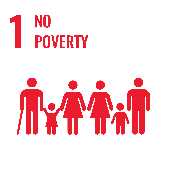 1 Tikslas:  Visur panaikinti visų formų skurdą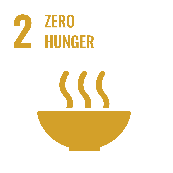 2 Tikslas:  Panaikinti badą, užtikrinti aprūpinimą maistu ir geresnę mitybą bei skatinti tvarų žemės ūkį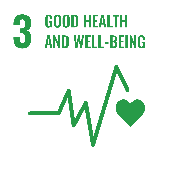 3 Tikslas:   Užtikrinti sveiką gyvenimą ir skatinti visų amžiaus grupių gerovę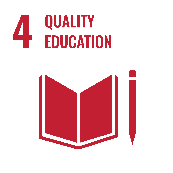 4 Tikslas:  Užtikrinti įtraukų ir visapusišką vienodą kokybišką švietimą ir skatinti mokymosi visą gyvenimą galimybes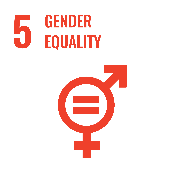 5 Tikslas:  Siekti lyčių lygybės ir suteikti galimybes visoms moterims ir mergaitėms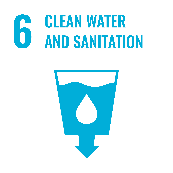 6 Tikslas:  Užtikrinti vandens ir sanitarijos prieinamumą ir tvarų valdymą visiems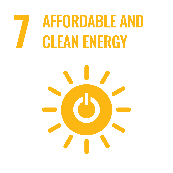 7 Tikslas:  Užtikrinti prieigą prie prieinamos, patikimos, tvarios ir modernios energijos visiems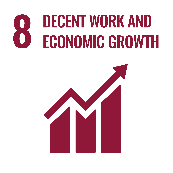 8 Tikslas:  Skatinti tvarų, įtraukų ir tvarų ekonomikos augimą, visišką ir produktyvų užimtumą ir padorų darbą visiems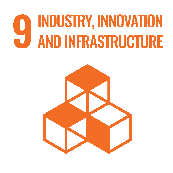 9 Tikslas:  Kurti atsparią infrastruktūrą, skatinti įtraukią ir tvarią industrializaciją ir skatinti inovacijas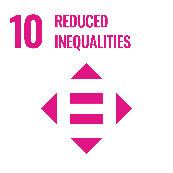 10 Tikslas:  Sumažinti nelygybę šalies viduje ir tarp šalių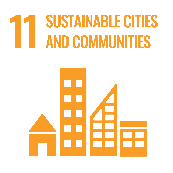 11 Tikslas:  Padarykite miestus ir gyvenvietes įtraukias, saugias, atsparias ir tvarias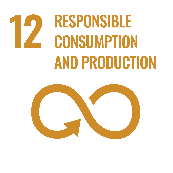 12 Tikslas:  Užtikrinti tvarius vartojimo ir gamybos modelius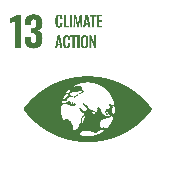 13 Tikslas:  Imtis skubių veiksmų kovojant su klimato kaita ir jos padariniais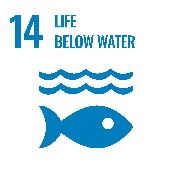 14 Tikslas:  Išsaugoti ir tvariai naudoti vandenynus, jūrą ir jūrų išteklius tvariam vystymuisi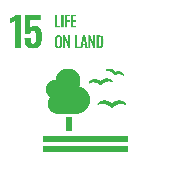 15 Tikslas:  Apsaugoti, atkurti ir skatinti tvarų sausumos ekosistemų naudojimą, tvariai tvarkyti miškus, kovoti su dykumų plėtra ir sustabdyti bei pakeisti žemės degradaciją ir biologinės įvairovės nykimą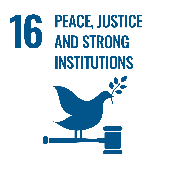 16 Tikslas:  Skatinti taikias ir įtraukias visuomenes siekiant tvaraus vystymosi, skatinti visiems kreiptis į teisėsaugos institucijas ir kurti veiksmingas, atskaitingas ir įtraukias visais lygmenimis institucijas.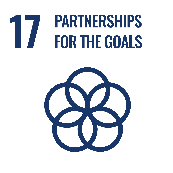 17 Tikslas:  Stiprinti įgyvendinimo priemones ir atgaivinti pasaulinę partnerystę siekiant tvaraus vystymosiVadovaujanti organizacija (-os) ir projekto suinteresuotosios šalys – 1 projektasVadovaujanti organizacija (-os) ir projekto suinteresuotosios šalys – 1 projektasVadovaujanti organizacija (-os) ir projekto suinteresuotosios šalys – 1 projektasVadovaujanti organizacija (-os) ir projekto suinteresuotosios šalys – 1 projektasVadovaujanti organizacija (-os) ir projekto suinteresuotosios šalys – 1 projektasDalyvaujančių organizacijų apžvalgaDalyvaujančių organizacijų apžvalgaDalyvaujančių organizacijų apžvalgaDalyvaujančių organizacijų apžvalgaDalyvaujančių organizacijų apžvalgaTrumpai apibūdinkite:projekto įgyvendinime dalyvaujanti (-čios) organizacija (-os) ir jų interesas bei vaidmuo jame, skiriant siūlomam projektui vadovaujančią organizaciją ir kitas su juo susijusias organizacijas;ankstesnė vadovaujančios (-ių) organizacijos (-ų) patirtis kuriant ir įgyvendinant panašius projektus;vadovaujančių ir susijusių organizacijų įsipareigojimo siūlomam projektui lygis.Pagrindžiamieji dokumentai, kuriuos galima pateikti šiai daliai: asocijuotų organizacijų paramos/įsipareigojimo raštai siūlomam investiciniam projektui, nuorodos į projekto vykdytojo įgyvendinus panašius investicinių projektus ir kt. Trumpai apibūdinkite:projekto įgyvendinime dalyvaujanti (-čios) organizacija (-os) ir jų interesas bei vaidmuo jame, skiriant siūlomam projektui vadovaujančią organizaciją ir kitas su juo susijusias organizacijas;ankstesnė vadovaujančios (-ių) organizacijos (-ų) patirtis kuriant ir įgyvendinant panašius projektus;vadovaujančių ir susijusių organizacijų įsipareigojimo siūlomam projektui lygis.Pagrindžiamieji dokumentai, kuriuos galima pateikti šiai daliai: asocijuotų organizacijų paramos/įsipareigojimo raštai siūlomam investiciniam projektui, nuorodos į projekto vykdytojo įgyvendinus panašius investicinių projektus ir kt. Trumpai apibūdinkite:projekto įgyvendinime dalyvaujanti (-čios) organizacija (-os) ir jų interesas bei vaidmuo jame, skiriant siūlomam projektui vadovaujančią organizaciją ir kitas su juo susijusias organizacijas;ankstesnė vadovaujančios (-ių) organizacijos (-ų) patirtis kuriant ir įgyvendinant panašius projektus;vadovaujančių ir susijusių organizacijų įsipareigojimo siūlomam projektui lygis.Pagrindžiamieji dokumentai, kuriuos galima pateikti šiai daliai: asocijuotų organizacijų paramos/įsipareigojimo raštai siūlomam investiciniam projektui, nuorodos į projekto vykdytojo įgyvendinus panašius investicinių projektus ir kt. Trumpai apibūdinkite:projekto įgyvendinime dalyvaujanti (-čios) organizacija (-os) ir jų interesas bei vaidmuo jame, skiriant siūlomam projektui vadovaujančią organizaciją ir kitas su juo susijusias organizacijas;ankstesnė vadovaujančios (-ių) organizacijos (-ų) patirtis kuriant ir įgyvendinant panašius projektus;vadovaujančių ir susijusių organizacijų įsipareigojimo siūlomam projektui lygis.Pagrindžiamieji dokumentai, kuriuos galima pateikti šiai daliai: asocijuotų organizacijų paramos/įsipareigojimo raštai siūlomam investiciniam projektui, nuorodos į projekto vykdytojo įgyvendinus panašius investicinių projektus ir kt. Trumpai apibūdinkite:projekto įgyvendinime dalyvaujanti (-čios) organizacija (-os) ir jų interesas bei vaidmuo jame, skiriant siūlomam projektui vadovaujančią organizaciją ir kitas su juo susijusias organizacijas;ankstesnė vadovaujančios (-ių) organizacijos (-ų) patirtis kuriant ir įgyvendinant panašius projektus;vadovaujančių ir susijusių organizacijų įsipareigojimo siūlomam projektui lygis.Pagrindžiamieji dokumentai, kuriuos galima pateikti šiai daliai: asocijuotų organizacijų paramos/įsipareigojimo raštai siūlomam investiciniam projektui, nuorodos į projekto vykdytojo įgyvendinus panašius investicinių projektus ir kt. Turto nuosavybė ir valdymo struktūraTurto nuosavybė ir valdymo struktūraTurto nuosavybė ir valdymo struktūraTurto nuosavybė ir valdymo struktūraTurto nuosavybė ir valdymo struktūraTrumpai apibūdinkite:vadovaujančios (-ių) organizacijos (-ų) turto, susijusio su siūlomu projektu ir reikalingo projektui įgyvendinti, nuosavybės struktūra;(teisinius) santykius tarp vadovaujančių ir asocijuotų organizacijų, kuriant ir įgyvendinant siūlomą projektą;projekto įgyvendinimo organizacinę struktūrą ir sprendimų priėmimo procesus, paaiškinant, kaip priimami sprendimai ir kas juos priima.Jei tinkama, naudokite toliau pateiktą organizacinę schemą, kad pateiktumėte siūlomo projekto kūrimo ir įgyvendinimo valdymo / valdymo struktūrą. Trumpai apibūdinkite:vadovaujančios (-ių) organizacijos (-ų) turto, susijusio su siūlomu projektu ir reikalingo projektui įgyvendinti, nuosavybės struktūra;(teisinius) santykius tarp vadovaujančių ir asocijuotų organizacijų, kuriant ir įgyvendinant siūlomą projektą;projekto įgyvendinimo organizacinę struktūrą ir sprendimų priėmimo procesus, paaiškinant, kaip priimami sprendimai ir kas juos priima.Jei tinkama, naudokite toliau pateiktą organizacinę schemą, kad pateiktumėte siūlomo projekto kūrimo ir įgyvendinimo valdymo / valdymo struktūrą. Trumpai apibūdinkite:vadovaujančios (-ių) organizacijos (-ų) turto, susijusio su siūlomu projektu ir reikalingo projektui įgyvendinti, nuosavybės struktūra;(teisinius) santykius tarp vadovaujančių ir asocijuotų organizacijų, kuriant ir įgyvendinant siūlomą projektą;projekto įgyvendinimo organizacinę struktūrą ir sprendimų priėmimo procesus, paaiškinant, kaip priimami sprendimai ir kas juos priima.Jei tinkama, naudokite toliau pateiktą organizacinę schemą, kad pateiktumėte siūlomo projekto kūrimo ir įgyvendinimo valdymo / valdymo struktūrą. Trumpai apibūdinkite:vadovaujančios (-ių) organizacijos (-ų) turto, susijusio su siūlomu projektu ir reikalingo projektui įgyvendinti, nuosavybės struktūra;(teisinius) santykius tarp vadovaujančių ir asocijuotų organizacijų, kuriant ir įgyvendinant siūlomą projektą;projekto įgyvendinimo organizacinę struktūrą ir sprendimų priėmimo procesus, paaiškinant, kaip priimami sprendimai ir kas juos priima.Jei tinkama, naudokite toliau pateiktą organizacinę schemą, kad pateiktumėte siūlomo projekto kūrimo ir įgyvendinimo valdymo / valdymo struktūrą. Trumpai apibūdinkite:vadovaujančios (-ių) organizacijos (-ų) turto, susijusio su siūlomu projektu ir reikalingo projektui įgyvendinti, nuosavybės struktūra;(teisinius) santykius tarp vadovaujančių ir asocijuotų organizacijų, kuriant ir įgyvendinant siūlomą projektą;projekto įgyvendinimo organizacinę struktūrą ir sprendimų priėmimo procesus, paaiškinant, kaip priimami sprendimai ir kas juos priima.Jei tinkama, naudokite toliau pateiktą organizacinę schemą, kad pateiktumėte siūlomo projekto kūrimo ir įgyvendinimo valdymo / valdymo struktūrą. Subjekto (-ų), kuris (-ai) bus finansiškai atsakingas (-ų), rizikos vertinimasSubjekto (-ų), kuris (-ai) bus finansiškai atsakingas (-ų), rizikos vertinimasSubjekto (-ų), kuris (-ai) bus finansiškai atsakingas (-ų), rizikos vertinimasSubjekto (-ų), kuris (-ai) bus finansiškai atsakingas (-ų), rizikos vertinimasSubjekto (-ų), kuris (-ai) bus finansiškai atsakingas (-ų), rizikos vertinimasPateikite informaciją apie subjekto (-ų), kuris (-ie) bus finansiškai atsakingas (-i) kuriant ir įgyvendinant siūlomą projektą, finansinės rizikos profilį. Tai gali apimti, pavyzdžiui, finansinį vertinimą, numatomus užstatus ir garantijas ir (arba) finansiškai atsakingų subjektų kredito reitingą, jei toks yra.Pagrindžiamieji dokumentai, kuriuos galima pateikti šiai daliai: savivaldybių biudžetai ir praėjusių metų finansinės ataskaitos, projektų vykdytojų kreditingumo įrodymai, įskaitant, pavyzdžiui, vsavivaldybės finansinės būklės analizę, vietos ekonomikos, kurioje savivaldybė veikia, vertinimus, nacionalinės makroekonominės aplinkos vertinimas ir kt. Pateikite informaciją apie subjekto (-ų), kuris (-ie) bus finansiškai atsakingas (-i) kuriant ir įgyvendinant siūlomą projektą, finansinės rizikos profilį. Tai gali apimti, pavyzdžiui, finansinį vertinimą, numatomus užstatus ir garantijas ir (arba) finansiškai atsakingų subjektų kredito reitingą, jei toks yra.Pagrindžiamieji dokumentai, kuriuos galima pateikti šiai daliai: savivaldybių biudžetai ir praėjusių metų finansinės ataskaitos, projektų vykdytojų kreditingumo įrodymai, įskaitant, pavyzdžiui, vsavivaldybės finansinės būklės analizę, vietos ekonomikos, kurioje savivaldybė veikia, vertinimus, nacionalinės makroekonominės aplinkos vertinimas ir kt. Pateikite informaciją apie subjekto (-ų), kuris (-ie) bus finansiškai atsakingas (-i) kuriant ir įgyvendinant siūlomą projektą, finansinės rizikos profilį. Tai gali apimti, pavyzdžiui, finansinį vertinimą, numatomus užstatus ir garantijas ir (arba) finansiškai atsakingų subjektų kredito reitingą, jei toks yra.Pagrindžiamieji dokumentai, kuriuos galima pateikti šiai daliai: savivaldybių biudžetai ir praėjusių metų finansinės ataskaitos, projektų vykdytojų kreditingumo įrodymai, įskaitant, pavyzdžiui, vsavivaldybės finansinės būklės analizę, vietos ekonomikos, kurioje savivaldybė veikia, vertinimus, nacionalinės makroekonominės aplinkos vertinimas ir kt. Pateikite informaciją apie subjekto (-ų), kuris (-ie) bus finansiškai atsakingas (-i) kuriant ir įgyvendinant siūlomą projektą, finansinės rizikos profilį. Tai gali apimti, pavyzdžiui, finansinį vertinimą, numatomus užstatus ir garantijas ir (arba) finansiškai atsakingų subjektų kredito reitingą, jei toks yra.Pagrindžiamieji dokumentai, kuriuos galima pateikti šiai daliai: savivaldybių biudžetai ir praėjusių metų finansinės ataskaitos, projektų vykdytojų kreditingumo įrodymai, įskaitant, pavyzdžiui, vsavivaldybės finansinės būklės analizę, vietos ekonomikos, kurioje savivaldybė veikia, vertinimus, nacionalinės makroekonominės aplinkos vertinimas ir kt. Pateikite informaciją apie subjekto (-ų), kuris (-ie) bus finansiškai atsakingas (-i) kuriant ir įgyvendinant siūlomą projektą, finansinės rizikos profilį. Tai gali apimti, pavyzdžiui, finansinį vertinimą, numatomus užstatus ir garantijas ir (arba) finansiškai atsakingų subjektų kredito reitingą, jei toks yra.Pagrindžiamieji dokumentai, kuriuos galima pateikti šiai daliai: savivaldybių biudžetai ir praėjusių metų finansinės ataskaitos, projektų vykdytojų kreditingumo įrodymai, įskaitant, pavyzdžiui, vsavivaldybės finansinės būklės analizę, vietos ekonomikos, kurioje savivaldybė veikia, vertinimus, nacionalinės makroekonominės aplinkos vertinimas ir kt. Suinteresuotųjų šalių analizėSuinteresuotųjų šalių analizėSuinteresuotųjų šalių analizėSuinteresuotųjų šalių analizėSuinteresuotųjų šalių analizėPrašome apibūdinti:kitos projekto įgyvendinime dalyvaujančios suinteresuotosios šalys (pilietinė visuomenė, akademinė bendruomenė, ūkio subjektai ir kt.) ir jų vaidmuo sėkmingai plėtojant ir įgyvendinant projektą;nustatytus suinteresuotųjų šalių poreikius ir lūkesčius siūlomame projekte;dabartinis nustatytų suinteresuotųjų šalių paramos siūlomo projekto vystymui ir įgyvendinimui lygis.Pagrindžiamieji dokumentai, kuriuos galima pateikti šiam skyriui: siūlomo investicinio projekto suinteresuotųjų šalių analizės ataskaita, viešųjų konsultacijų procesų ir suinteresuotųjų šalių susitikimų rezultatų ataskaita ir kt. Prašome apibūdinti:kitos projekto įgyvendinime dalyvaujančios suinteresuotosios šalys (pilietinė visuomenė, akademinė bendruomenė, ūkio subjektai ir kt.) ir jų vaidmuo sėkmingai plėtojant ir įgyvendinant projektą;nustatytus suinteresuotųjų šalių poreikius ir lūkesčius siūlomame projekte;dabartinis nustatytų suinteresuotųjų šalių paramos siūlomo projekto vystymui ir įgyvendinimui lygis.Pagrindžiamieji dokumentai, kuriuos galima pateikti šiam skyriui: siūlomo investicinio projekto suinteresuotųjų šalių analizės ataskaita, viešųjų konsultacijų procesų ir suinteresuotųjų šalių susitikimų rezultatų ataskaita ir kt. Prašome apibūdinti:kitos projekto įgyvendinime dalyvaujančios suinteresuotosios šalys (pilietinė visuomenė, akademinė bendruomenė, ūkio subjektai ir kt.) ir jų vaidmuo sėkmingai plėtojant ir įgyvendinant projektą;nustatytus suinteresuotųjų šalių poreikius ir lūkesčius siūlomame projekte;dabartinis nustatytų suinteresuotųjų šalių paramos siūlomo projekto vystymui ir įgyvendinimui lygis.Pagrindžiamieji dokumentai, kuriuos galima pateikti šiam skyriui: siūlomo investicinio projekto suinteresuotųjų šalių analizės ataskaita, viešųjų konsultacijų procesų ir suinteresuotųjų šalių susitikimų rezultatų ataskaita ir kt. Prašome apibūdinti:kitos projekto įgyvendinime dalyvaujančios suinteresuotosios šalys (pilietinė visuomenė, akademinė bendruomenė, ūkio subjektai ir kt.) ir jų vaidmuo sėkmingai plėtojant ir įgyvendinant projektą;nustatytus suinteresuotųjų šalių poreikius ir lūkesčius siūlomame projekte;dabartinis nustatytų suinteresuotųjų šalių paramos siūlomo projekto vystymui ir įgyvendinimui lygis.Pagrindžiamieji dokumentai, kuriuos galima pateikti šiam skyriui: siūlomo investicinio projekto suinteresuotųjų šalių analizės ataskaita, viešųjų konsultacijų procesų ir suinteresuotųjų šalių susitikimų rezultatų ataskaita ir kt. Prašome apibūdinti:kitos projekto įgyvendinime dalyvaujančios suinteresuotosios šalys (pilietinė visuomenė, akademinė bendruomenė, ūkio subjektai ir kt.) ir jų vaidmuo sėkmingai plėtojant ir įgyvendinant projektą;nustatytus suinteresuotųjų šalių poreikius ir lūkesčius siūlomame projekte;dabartinis nustatytų suinteresuotųjų šalių paramos siūlomo projekto vystymui ir įgyvendinimui lygis.Pagrindžiamieji dokumentai, kuriuos galima pateikti šiam skyriui: siūlomo investicinio projekto suinteresuotųjų šalių analizės ataskaita, viešųjų konsultacijų procesų ir suinteresuotųjų šalių susitikimų rezultatų ataskaita ir kt. Suinteresuotųjų šalių įtraukimo strategijaSuinteresuotųjų šalių įtraukimo strategijaSuinteresuotųjų šalių įtraukimo strategijaSuinteresuotųjų šalių įtraukimo strategijaSuinteresuotųjų šalių įtraukimo strategijaNaudokite toliau pateiktą lentelę, kad apibūdintumėte numatomą strategiją, skatinančią 3.2.4 punkte išvardytų suinteresuotųjų šalių įtraukimą:Suinteresuotųjų šalių tipai gali būti, pavyzdžiui, energijos tiekėjai, ESCO, vietos įmonės, piliečiai, projekto įgyvendinimo vietovės gyventojai, aplinkosaugos grupės, bendruomenės organizacijos, statybos įmonės ir rangovai ir kt.Kiekvienos suinteresuotosios šalies susidomėjimas siūlomu projektu gali būti įvertintas pagal skalę atitinkamoje skiltyje. Prašome pažymėti vieną langelį, jei atitinkama suinteresuotoji šalis yra mažai suinteresuota siūlomo projekto plėtra ir įgyvendinimu; du langelius, jei atitinkama suinteresuotoji šalis turi vidutinį susidomėjimą siūlomo projekto plėtra ir įgyvendinimu; ir tris langelius, jei atitinkama suinteresuotoji šalis yra labai suinteresuota siūlomo projekto įgyvendinimu.Kiekvienos suinteresuotosios šalies įtaka siūlomame projekte taip pat gali būti įvertinta pagal skalę atitinkamoje skiltyje. Prašome pažymėti vieną langelį, jei atitinkama suinteresuotoji šalis turi mažai įtakos projekto rezultatams; du langelius, jei atitinkama suinteresuotoji šalis turi vidutinę įtaką projekto rezultatams; ir tris langelius, jei atitinkama suinteresuotoji šalis turi didelę įtaką projekto rezultatams.Įtraukimo veikla gali apimti bendrą informavimo ir sąmoningumo didinimo veiklą, apklausas ir studijas, viešąsias konsultacijas ir suinteresuotųjų šalių susitikimus, tikslinių grupių organizavimą, bendradarbiavimo priemonių kūrimą, bendruomenės renginius ir kt.Komunikacijos priemonės/kanalai – tai, pavyzdžiui, bendravimas el. paštu, telefono skambučiai ir vaizdo konferencijos, projekto svetainė, socialinė žiniasklaida, informaciniai biuleteniai ir kt. Naudokite toliau pateiktą lentelę, kad apibūdintumėte numatomą strategiją, skatinančią 3.2.4 punkte išvardytų suinteresuotųjų šalių įtraukimą:Suinteresuotųjų šalių tipai gali būti, pavyzdžiui, energijos tiekėjai, ESCO, vietos įmonės, piliečiai, projekto įgyvendinimo vietovės gyventojai, aplinkosaugos grupės, bendruomenės organizacijos, statybos įmonės ir rangovai ir kt.Kiekvienos suinteresuotosios šalies susidomėjimas siūlomu projektu gali būti įvertintas pagal skalę atitinkamoje skiltyje. Prašome pažymėti vieną langelį, jei atitinkama suinteresuotoji šalis yra mažai suinteresuota siūlomo projekto plėtra ir įgyvendinimu; du langelius, jei atitinkama suinteresuotoji šalis turi vidutinį susidomėjimą siūlomo projekto plėtra ir įgyvendinimu; ir tris langelius, jei atitinkama suinteresuotoji šalis yra labai suinteresuota siūlomo projekto įgyvendinimu.Kiekvienos suinteresuotosios šalies įtaka siūlomame projekte taip pat gali būti įvertinta pagal skalę atitinkamoje skiltyje. Prašome pažymėti vieną langelį, jei atitinkama suinteresuotoji šalis turi mažai įtakos projekto rezultatams; du langelius, jei atitinkama suinteresuotoji šalis turi vidutinę įtaką projekto rezultatams; ir tris langelius, jei atitinkama suinteresuotoji šalis turi didelę įtaką projekto rezultatams.Įtraukimo veikla gali apimti bendrą informavimo ir sąmoningumo didinimo veiklą, apklausas ir studijas, viešąsias konsultacijas ir suinteresuotųjų šalių susitikimus, tikslinių grupių organizavimą, bendradarbiavimo priemonių kūrimą, bendruomenės renginius ir kt.Komunikacijos priemonės/kanalai – tai, pavyzdžiui, bendravimas el. paštu, telefono skambučiai ir vaizdo konferencijos, projekto svetainė, socialinė žiniasklaida, informaciniai biuleteniai ir kt. Naudokite toliau pateiktą lentelę, kad apibūdintumėte numatomą strategiją, skatinančią 3.2.4 punkte išvardytų suinteresuotųjų šalių įtraukimą:Suinteresuotųjų šalių tipai gali būti, pavyzdžiui, energijos tiekėjai, ESCO, vietos įmonės, piliečiai, projekto įgyvendinimo vietovės gyventojai, aplinkosaugos grupės, bendruomenės organizacijos, statybos įmonės ir rangovai ir kt.Kiekvienos suinteresuotosios šalies susidomėjimas siūlomu projektu gali būti įvertintas pagal skalę atitinkamoje skiltyje. Prašome pažymėti vieną langelį, jei atitinkama suinteresuotoji šalis yra mažai suinteresuota siūlomo projekto plėtra ir įgyvendinimu; du langelius, jei atitinkama suinteresuotoji šalis turi vidutinį susidomėjimą siūlomo projekto plėtra ir įgyvendinimu; ir tris langelius, jei atitinkama suinteresuotoji šalis yra labai suinteresuota siūlomo projekto įgyvendinimu.Kiekvienos suinteresuotosios šalies įtaka siūlomame projekte taip pat gali būti įvertinta pagal skalę atitinkamoje skiltyje. Prašome pažymėti vieną langelį, jei atitinkama suinteresuotoji šalis turi mažai įtakos projekto rezultatams; du langelius, jei atitinkama suinteresuotoji šalis turi vidutinę įtaką projekto rezultatams; ir tris langelius, jei atitinkama suinteresuotoji šalis turi didelę įtaką projekto rezultatams.Įtraukimo veikla gali apimti bendrą informavimo ir sąmoningumo didinimo veiklą, apklausas ir studijas, viešąsias konsultacijas ir suinteresuotųjų šalių susitikimus, tikslinių grupių organizavimą, bendradarbiavimo priemonių kūrimą, bendruomenės renginius ir kt.Komunikacijos priemonės/kanalai – tai, pavyzdžiui, bendravimas el. paštu, telefono skambučiai ir vaizdo konferencijos, projekto svetainė, socialinė žiniasklaida, informaciniai biuleteniai ir kt. Naudokite toliau pateiktą lentelę, kad apibūdintumėte numatomą strategiją, skatinančią 3.2.4 punkte išvardytų suinteresuotųjų šalių įtraukimą:Suinteresuotųjų šalių tipai gali būti, pavyzdžiui, energijos tiekėjai, ESCO, vietos įmonės, piliečiai, projekto įgyvendinimo vietovės gyventojai, aplinkosaugos grupės, bendruomenės organizacijos, statybos įmonės ir rangovai ir kt.Kiekvienos suinteresuotosios šalies susidomėjimas siūlomu projektu gali būti įvertintas pagal skalę atitinkamoje skiltyje. Prašome pažymėti vieną langelį, jei atitinkama suinteresuotoji šalis yra mažai suinteresuota siūlomo projekto plėtra ir įgyvendinimu; du langelius, jei atitinkama suinteresuotoji šalis turi vidutinį susidomėjimą siūlomo projekto plėtra ir įgyvendinimu; ir tris langelius, jei atitinkama suinteresuotoji šalis yra labai suinteresuota siūlomo projekto įgyvendinimu.Kiekvienos suinteresuotosios šalies įtaka siūlomame projekte taip pat gali būti įvertinta pagal skalę atitinkamoje skiltyje. Prašome pažymėti vieną langelį, jei atitinkama suinteresuotoji šalis turi mažai įtakos projekto rezultatams; du langelius, jei atitinkama suinteresuotoji šalis turi vidutinę įtaką projekto rezultatams; ir tris langelius, jei atitinkama suinteresuotoji šalis turi didelę įtaką projekto rezultatams.Įtraukimo veikla gali apimti bendrą informavimo ir sąmoningumo didinimo veiklą, apklausas ir studijas, viešąsias konsultacijas ir suinteresuotųjų šalių susitikimus, tikslinių grupių organizavimą, bendradarbiavimo priemonių kūrimą, bendruomenės renginius ir kt.Komunikacijos priemonės/kanalai – tai, pavyzdžiui, bendravimas el. paštu, telefono skambučiai ir vaizdo konferencijos, projekto svetainė, socialinė žiniasklaida, informaciniai biuleteniai ir kt. Naudokite toliau pateiktą lentelę, kad apibūdintumėte numatomą strategiją, skatinančią 3.2.4 punkte išvardytų suinteresuotųjų šalių įtraukimą:Suinteresuotųjų šalių tipai gali būti, pavyzdžiui, energijos tiekėjai, ESCO, vietos įmonės, piliečiai, projekto įgyvendinimo vietovės gyventojai, aplinkosaugos grupės, bendruomenės organizacijos, statybos įmonės ir rangovai ir kt.Kiekvienos suinteresuotosios šalies susidomėjimas siūlomu projektu gali būti įvertintas pagal skalę atitinkamoje skiltyje. Prašome pažymėti vieną langelį, jei atitinkama suinteresuotoji šalis yra mažai suinteresuota siūlomo projekto plėtra ir įgyvendinimu; du langelius, jei atitinkama suinteresuotoji šalis turi vidutinį susidomėjimą siūlomo projekto plėtra ir įgyvendinimu; ir tris langelius, jei atitinkama suinteresuotoji šalis yra labai suinteresuota siūlomo projekto įgyvendinimu.Kiekvienos suinteresuotosios šalies įtaka siūlomame projekte taip pat gali būti įvertinta pagal skalę atitinkamoje skiltyje. Prašome pažymėti vieną langelį, jei atitinkama suinteresuotoji šalis turi mažai įtakos projekto rezultatams; du langelius, jei atitinkama suinteresuotoji šalis turi vidutinę įtaką projekto rezultatams; ir tris langelius, jei atitinkama suinteresuotoji šalis turi didelę įtaką projekto rezultatams.Įtraukimo veikla gali apimti bendrą informavimo ir sąmoningumo didinimo veiklą, apklausas ir studijas, viešąsias konsultacijas ir suinteresuotųjų šalių susitikimus, tikslinių grupių organizavimą, bendradarbiavimo priemonių kūrimą, bendruomenės renginius ir kt.Komunikacijos priemonės/kanalai – tai, pavyzdžiui, bendravimas el. paštu, telefono skambučiai ir vaizdo konferencijos, projekto svetainė, socialinė žiniasklaida, informaciniai biuleteniai ir kt. Suinteresuotųjų šalių tipasSusidomėjimas projektuĮtaka projektuiSuplanuotos įtraukimo veiklosPriemonės/ kanalai komunikacijaiTeisinė analizė – 1 projektasPlanuojamų investicijų teisinis pagrįstumasPrašome apibūdinti planuojamai investicijai taikomus (vietinius, nacionalinius ir galimai tarptautinius) teisinius reikalavimus, pvz. taisyklės, susijusios su:esamomis investavimo schemomis ir sąlygomis;numatomas investavimo metodas;atskirų investavimo etapų struktūra ir tvarkaraštis (įskaitant viešųjų pirkimų arba skolos apskaitos taisykles).Pridėkite bet kokių parengiamųjų vertinimų ir tyrimų, atliktų rengiant investicijų koncepciją dėl projektui taikomų teisinių reikalavimų, aprašymą. Jei reikia atlikti poveikio aplinkai vertinimą (PAV) arba atranką poveikio aplinkai vertinimui (APAV), nurodykite, ar jis jau buvo atliktas ir kokie buvo pagrindiniai jo rezultatai ir išvados.Šiam skyriui gali būti pateikti pagrindžiamieji dokumentai: Siūlomo projekto teisinė analizė, kiti parengiamieji vertinimai ir projektui taikomų teisinių reikalavimų tyrimai, Poveikio aplinkai vertinimas (PAV), atranką poveikio aplinkai vertinimui (APAV) ar kt. Teisinės/reguliacinės paskatos ir kliūtysAprašykite visas galimas teisines ir (arba) reguliavimo paskatas ir kaip jos bus panaudotos siūlomo projekto naudai, taip pat visas galimas teisines (reguliacines) kliūtis ir kaip jos bus pašalintos.Ekonominė ir finansinė analizė – 1 projektasEkonominė ir finansinė analizė – 1 projektasEkonominė ir finansinė analizė – 1 projektasEkonominė ir finansinė analizė – 1 projektasEkonominė ir finansinė analizė – 1 projektasEkonominė ir finansinė analizė – 1 projektasEkonominė ir finansinė analizė – 1 projektasNumatomos išlaidos ir pajamos Estimated costs and revenuesNumatomos išlaidos ir pajamos Estimated costs and revenuesNumatomos išlaidos ir pajamos Estimated costs and revenuesNumatomos išlaidos ir pajamos Estimated costs and revenuesNumatomos išlaidos ir pajamos Estimated costs and revenuesNumatomos išlaidos ir pajamos Estimated costs and revenuesNumatomos išlaidos ir pajamos Estimated costs and revenuesRemdamiesi EUCF finansinio modelio Excel skaičiuoklės rezultatais apibendrinkite toliau pateiktose lentelėse:Tikėtinas sutaupytas išlaidas ir kitas pajamas iš projekto, nurodant skaičius eurais per metus ir procentais nuo visų pajamų.Numatomos sąnaudos pagal išlaidų kategorijas, išskiriant CAPEX ir OPEX, nurodant OPEX vertes EUR/metus, CAPEX EUR ir procentais nuo bendros CAPEX arba OPEX.Remdamiesi EUCF finansinio modelio Excel skaičiuoklės rezultatais apibendrinkite toliau pateiktose lentelėse:Tikėtinas sutaupytas išlaidas ir kitas pajamas iš projekto, nurodant skaičius eurais per metus ir procentais nuo visų pajamų.Numatomos sąnaudos pagal išlaidų kategorijas, išskiriant CAPEX ir OPEX, nurodant OPEX vertes EUR/metus, CAPEX EUR ir procentais nuo bendros CAPEX arba OPEX.Remdamiesi EUCF finansinio modelio Excel skaičiuoklės rezultatais apibendrinkite toliau pateiktose lentelėse:Tikėtinas sutaupytas išlaidas ir kitas pajamas iš projekto, nurodant skaičius eurais per metus ir procentais nuo visų pajamų.Numatomos sąnaudos pagal išlaidų kategorijas, išskiriant CAPEX ir OPEX, nurodant OPEX vertes EUR/metus, CAPEX EUR ir procentais nuo bendros CAPEX arba OPEX.Remdamiesi EUCF finansinio modelio Excel skaičiuoklės rezultatais apibendrinkite toliau pateiktose lentelėse:Tikėtinas sutaupytas išlaidas ir kitas pajamas iš projekto, nurodant skaičius eurais per metus ir procentais nuo visų pajamų.Numatomos sąnaudos pagal išlaidų kategorijas, išskiriant CAPEX ir OPEX, nurodant OPEX vertes EUR/metus, CAPEX EUR ir procentais nuo bendros CAPEX arba OPEX.Remdamiesi EUCF finansinio modelio Excel skaičiuoklės rezultatais apibendrinkite toliau pateiktose lentelėse:Tikėtinas sutaupytas išlaidas ir kitas pajamas iš projekto, nurodant skaičius eurais per metus ir procentais nuo visų pajamų.Numatomos sąnaudos pagal išlaidų kategorijas, išskiriant CAPEX ir OPEX, nurodant OPEX vertes EUR/metus, CAPEX EUR ir procentais nuo bendros CAPEX arba OPEX.Remdamiesi EUCF finansinio modelio Excel skaičiuoklės rezultatais apibendrinkite toliau pateiktose lentelėse:Tikėtinas sutaupytas išlaidas ir kitas pajamas iš projekto, nurodant skaičius eurais per metus ir procentais nuo visų pajamų.Numatomos sąnaudos pagal išlaidų kategorijas, išskiriant CAPEX ir OPEX, nurodant OPEX vertes EUR/metus, CAPEX EUR ir procentais nuo bendros CAPEX arba OPEX.Remdamiesi EUCF finansinio modelio Excel skaičiuoklės rezultatais apibendrinkite toliau pateiktose lentelėse:Tikėtinas sutaupytas išlaidas ir kitas pajamas iš projekto, nurodant skaičius eurais per metus ir procentais nuo visų pajamų.Numatomos sąnaudos pagal išlaidų kategorijas, išskiriant CAPEX ir OPEX, nurodant OPEX vertes EUR/metus, CAPEX EUR ir procentais nuo bendros CAPEX arba OPEX.Pajamos – 1 projektasPajamos – 1 projektasPajamos – 1 projektasPajamos – 1 projektasPajamos – 1 projektasPajamos – 1 projektasPajamos – 1 projektasViso pardavimaiEUR/metusEUR/metusEUR/metusEUR/metusEUR/metus%Viso nuomos pajamosEUR/metusEUR/metusEUR/metusEUR/metusEUR/metus%Visos periodinės pajamos(pvz., abonementai, energijos pardavimas ir kt.)EUR/metusEUR/metusEUR/metusEUR/metusEUR/metus%VISO (per metus)EUR/metusEUR/metusEUR/metusEUR/metusEUR/metus100%CAPEX – 1 ProjektasCAPEX – 1 ProjektasCAPEX – 1 ProjektasCAPEX – 1 ProjektasCAPEX – 1 ProjektasCAPEX – 1 ProjektasCAPEX – 1 ProjektasGalimybių studijaEUREUREUREUR%%1 statybos etapasEUREUREUREUR%%2 statybos etapasEUREUREUREUR%%…EUREUREUREUR%%TOTALEUREUREUREUR100%100%OPEX – 1 Projektas(Į lentelę galima įtraukti papildomų eilučių, jei numatomos kitos veiklos išlaidų kategorijos.)OPEX – 1 Projektas(Į lentelę galima įtraukti papildomų eilučių, jei numatomos kitos veiklos išlaidų kategorijos.)OPEX – 1 Projektas(Į lentelę galima įtraukti papildomų eilučių, jei numatomos kitos veiklos išlaidų kategorijos.)OPEX – 1 Projektas(Į lentelę galima įtraukti papildomų eilučių, jei numatomos kitos veiklos išlaidų kategorijos.)OPEX – 1 Projektas(Į lentelę galima įtraukti papildomų eilučių, jei numatomos kitos veiklos išlaidų kategorijos.)OPEX – 1 Projektas(Į lentelę galima įtraukti papildomų eilučių, jei numatomos kitos veiklos išlaidų kategorijos.)OPEX – 1 Projektas(Į lentelę galima įtraukti papildomų eilučių, jei numatomos kitos veiklos išlaidų kategorijos.)NuomaEUR/metusEUR/metusEUR/metusEUR/metus%%Atlyginimai ir darbo užmokestisEUR/metusEUR/metusEUR/metusEUR/metus%%Apskaitos ir teisinės išlaidosEUR/metusEUR/metusEUR/metusEUR/metus%%Pardavimo ir rinkodaros sąnaudosEUR/metusEUR/metusEUR/metusEUR/metus%%Biuro reikmenysEUR/metusEUR/metusEUR/metusEUR/metus%%RemontaiEUR/metusEUR/metusEUR/metusEUR/metus%%Komunalinės išlaidosEUR/metusEUR/metusEUR/metusEUR/metus%%Parduotų prekių išlaidosEUR/metusEUR/metusEUR/metusEUR/metus%%Banko mokesčiaiEUR/metusEUR/metusEUR/metusEUR/metus%%Energijos kainaEUR/metusEUR/metusEUR/metusEUR/metus%%…EUR/metusEUR/metusEUR/metusEUR/metus%%VISO (per metus)EUR/metusEUR/metusEUR/metusEUR/metus100%100%Finansiniai rodikliaiFinansiniai rodikliaiFinansiniai rodikliaiFinansiniai rodikliaiFinansiniai rodikliaiFinansiniai rodikliaiFinansiniai rodikliaiRemdamiesi EUCF finansinio modelio Excel skaičiuoklės įvertinimais, žemiau esančioje lentelėje pateikite siūlomo projekto finansinius rodiklius. Remdamiesi EUCF finansinio modelio Excel skaičiuoklės įvertinimais, žemiau esančioje lentelėje pateikite siūlomo projekto finansinius rodiklius. Remdamiesi EUCF finansinio modelio Excel skaičiuoklės įvertinimais, žemiau esančioje lentelėje pateikite siūlomo projekto finansinius rodiklius. Remdamiesi EUCF finansinio modelio Excel skaičiuoklės įvertinimais, žemiau esančioje lentelėje pateikite siūlomo projekto finansinius rodiklius. Remdamiesi EUCF finansinio modelio Excel skaičiuoklės įvertinimais, žemiau esančioje lentelėje pateikite siūlomo projekto finansinius rodiklius. Remdamiesi EUCF finansinio modelio Excel skaičiuoklės įvertinimais, žemiau esančioje lentelėje pateikite siūlomo projekto finansinius rodiklius. Remdamiesi EUCF finansinio modelio Excel skaičiuoklės įvertinimais, žemiau esančioje lentelėje pateikite siūlomo projekto finansinius rodiklius. Nuosavybės vidinė grąžos norma (VGN)(Netikslinga projektams, kurie finansuojami be nuosavo kapitalo)Nuosavybės vidinė grąžos norma (VGN)(Netikslinga projektams, kurie finansuojami be nuosavo kapitalo)Nuosavybės vidinė grąžos norma (VGN)(Netikslinga projektams, kurie finansuojami be nuosavo kapitalo)%%%%Projekto vidinė grąžos norma (VGN)Projekto vidinė grąžos norma (VGN)Projekto vidinė grąžos norma (VGN)%%%%Atsipirkimo laikotarpis(Netikslinga projektams, kurie finansuojami be nuosavo kapitalo) Atsipirkimo laikotarpis(Netikslinga projektams, kurie finansuojami be nuosavo kapitalo) Atsipirkimo laikotarpis(Netikslinga projektams, kurie finansuojami be nuosavo kapitalo) metaimetaimetaimetaiGrynoji dabartinė vertė (GDV)(Nereikšminga projektams, kurie finansuojami iš neišperkamų šaltinių)Grynoji dabartinė vertė (GDV)(Nereikšminga projektams, kurie finansuojami iš neišperkamų šaltinių)Grynoji dabartinė vertė (GDV)(Nereikšminga projektams, kurie finansuojami iš neišperkamų šaltinių)EUREUREUREURFinansavimo metodas ir finansavimo šaltiniaiFinansavimo metodas ir finansavimo šaltiniaiFinansavimo metodas ir finansavimo šaltiniaiFinansavimo metodas ir finansavimo šaltiniaiFinansavimo metodas ir finansavimo šaltiniaiFinansavimo metodas ir finansavimo šaltiniaiFinansavimo metodas ir finansavimo šaltiniaiRemdamiesi EUCF finansinio modelio Excel skaičiuokle, nurodykite bendrą numatomą investicijų dydį į siūlomą projektą ir šio dydžio sudėtį, atsižvelgiant į numatomus finansavimo šaltinius projeko įgyvendinimui finansuoti.Visos investicijos finansavimo šaltiniai turi būti atskirti į grąžinamus ir negrąžinamus finansavimo šaltinius. Grąžinami finansavimo šaltiniai gali būti toliau skirstomi į privačius ir viešuosius finansavimo šaltinius, nurodant, kuris iš kiekvieno konkretaus šaltinio sudarys numatomą finansavimo metodą. Remdamiesi EUCF finansinio modelio Excel skaičiuokle, nurodykite bendrą numatomą investicijų dydį į siūlomą projektą ir šio dydžio sudėtį, atsižvelgiant į numatomus finansavimo šaltinius projeko įgyvendinimui finansuoti.Visos investicijos finansavimo šaltiniai turi būti atskirti į grąžinamus ir negrąžinamus finansavimo šaltinius. Grąžinami finansavimo šaltiniai gali būti toliau skirstomi į privačius ir viešuosius finansavimo šaltinius, nurodant, kuris iš kiekvieno konkretaus šaltinio sudarys numatomą finansavimo metodą. Remdamiesi EUCF finansinio modelio Excel skaičiuokle, nurodykite bendrą numatomą investicijų dydį į siūlomą projektą ir šio dydžio sudėtį, atsižvelgiant į numatomus finansavimo šaltinius projeko įgyvendinimui finansuoti.Visos investicijos finansavimo šaltiniai turi būti atskirti į grąžinamus ir negrąžinamus finansavimo šaltinius. Grąžinami finansavimo šaltiniai gali būti toliau skirstomi į privačius ir viešuosius finansavimo šaltinius, nurodant, kuris iš kiekvieno konkretaus šaltinio sudarys numatomą finansavimo metodą. Remdamiesi EUCF finansinio modelio Excel skaičiuokle, nurodykite bendrą numatomą investicijų dydį į siūlomą projektą ir šio dydžio sudėtį, atsižvelgiant į numatomus finansavimo šaltinius projeko įgyvendinimui finansuoti.Visos investicijos finansavimo šaltiniai turi būti atskirti į grąžinamus ir negrąžinamus finansavimo šaltinius. Grąžinami finansavimo šaltiniai gali būti toliau skirstomi į privačius ir viešuosius finansavimo šaltinius, nurodant, kuris iš kiekvieno konkretaus šaltinio sudarys numatomą finansavimo metodą. Remdamiesi EUCF finansinio modelio Excel skaičiuokle, nurodykite bendrą numatomą investicijų dydį į siūlomą projektą ir šio dydžio sudėtį, atsižvelgiant į numatomus finansavimo šaltinius projeko įgyvendinimui finansuoti.Visos investicijos finansavimo šaltiniai turi būti atskirti į grąžinamus ir negrąžinamus finansavimo šaltinius. Grąžinami finansavimo šaltiniai gali būti toliau skirstomi į privačius ir viešuosius finansavimo šaltinius, nurodant, kuris iš kiekvieno konkretaus šaltinio sudarys numatomą finansavimo metodą. Remdamiesi EUCF finansinio modelio Excel skaičiuokle, nurodykite bendrą numatomą investicijų dydį į siūlomą projektą ir šio dydžio sudėtį, atsižvelgiant į numatomus finansavimo šaltinius projeko įgyvendinimui finansuoti.Visos investicijos finansavimo šaltiniai turi būti atskirti į grąžinamus ir negrąžinamus finansavimo šaltinius. Grąžinami finansavimo šaltiniai gali būti toliau skirstomi į privačius ir viešuosius finansavimo šaltinius, nurodant, kuris iš kiekvieno konkretaus šaltinio sudarys numatomą finansavimo metodą. Remdamiesi EUCF finansinio modelio Excel skaičiuokle, nurodykite bendrą numatomą investicijų dydį į siūlomą projektą ir šio dydžio sudėtį, atsižvelgiant į numatomus finansavimo šaltinius projeko įgyvendinimui finansuoti.Visos investicijos finansavimo šaltiniai turi būti atskirti į grąžinamus ir negrąžinamus finansavimo šaltinius. Grąžinami finansavimo šaltiniai gali būti toliau skirstomi į privačius ir viešuosius finansavimo šaltinius, nurodant, kuris iš kiekvieno konkretaus šaltinio sudarys numatomą finansavimo metodą. Bendras investicijų dydis – 1 projektasBendras investicijų dydis – 1 projektasEUREUR100%100%100%Negrąžinami finansavimo šaltiniaiNegrąžinami finansavimo šaltiniaiEUREUR% visų investicijų% visų investicijų% visų investicijųSavivaldybės/regioninės subsidijos/dotacijosSavivaldybės/regioninės subsidijos/dotacijosEUREUR% negrąžinamo finansavimo% negrąžinamo finansavimo% negrąžinamo finansavimoNacionalinės subsidijos/dotacijosNacionalinės subsidijos/dotacijosEUREUR% negrąžinamo finansavimo% negrąžinamo finansavimo% negrąžinamo finansavimoEuropos subsidijos/dotacijosEuropos subsidijos/dotacijosEUREUR% negrąžinamo finansavimo% negrąžinamo finansavimo% negrąžinamo finansavimoSavivaldybės lėšosSavivaldybės lėšosEUREUR% negrąžinamo finansavimo% negrąžinamo finansavimo% negrąžinamo finansavimoKiti (nurodykite toliau)Kiti (nurodykite toliau)EUREUR% negrąžinamo finansavimo% negrąžinamo finansavimo% negrąžinamo finansavimoKiti negrąžinamo finansavimo šaltiniai: …………………………………………………………………Kiti negrąžinamo finansavimo šaltiniai: …………………………………………………………………Kiti negrąžinamo finansavimo šaltiniai: …………………………………………………………………Kiti negrąžinamo finansavimo šaltiniai: …………………………………………………………………Kiti negrąžinamo finansavimo šaltiniai: …………………………………………………………………Kiti negrąžinamo finansavimo šaltiniai: …………………………………………………………………Kiti negrąžinamo finansavimo šaltiniai: …………………………………………………………………Kiti negrąžinamo finansavimo šaltiniai: …………………………………………………………………Grąžinami finansavimo šaltiniaiGrąžinami finansavimo šaltiniaiEUREUR% visų investicijų% visų investicijų% visų investicijųPrivatūs grąžinami finansavimo šaltiniaiPrivatūs grąžinami finansavimo šaltiniaiEUREUR% grąžinamo finansavimo% grąžinamo finansavimo% grąžinamo finansavimoKomerciniai bankai(Skola EUCF finansiniame modelyje Excel)Komerciniai bankai(Skola EUCF finansiniame modelyje Excel)EUREUR% grąžinamo finansavimo% grąžinamo finansavimo% grąžinamo finansavimoInvesticiniai fondai/institucinės investicijos(Nuosavybė EUCF finansiniame modelyje Excel)Investiciniai fondai/institucinės investicijos(Nuosavybė EUCF finansiniame modelyje Excel)EUREUR% grąžinamo finansavimo% grąžinamo finansavimo% grąžinamo finansavimoPrivatūs individualūs investuotojai/finansuotojai (įskaitant piliečius)(Nuosavybė EUCF finansiniame modelyje Excel)Privatūs individualūs investuotojai/finansuotojai (įskaitant piliečius)(Nuosavybė EUCF finansiniame modelyje Excel)EUREUR% grąžinamo finansavimo% grąžinamo finansavimo% grąžinamo finansavimoKiti (nurodykite žemiau)Kiti (nurodykite žemiau)EUREUR% grąžinamo finansavimo% grąžinamo finansavimo% grąžinamo finansavimoKiti grąžinamo privataus finansavimo šaltiniai: …………………………………………………………………Kiti grąžinamo privataus finansavimo šaltiniai: …………………………………………………………………Kiti grąžinamo privataus finansavimo šaltiniai: …………………………………………………………………Kiti grąžinamo privataus finansavimo šaltiniai: …………………………………………………………………Kiti grąžinamo privataus finansavimo šaltiniai: …………………………………………………………………Kiti grąžinamo privataus finansavimo šaltiniai: …………………………………………………………………Kiti grąžinamo privataus finansavimo šaltiniai: …………………………………………………………………Kiti grąžinamo privataus finansavimo šaltiniai: …………………………………………………………………Viešieji grąžinami finansavimo šaltiniaiViešieji grąžinami finansavimo šaltiniaiEUREUR% grąžinamo viešojo finansavimo% grąžinamo viešojo finansavimo% grąžinamo viešojo finansavimoNacionaliniai/regioniniai plėtros bankai(Skola EUCF finansiniame modelyje Excel)Nacionaliniai/regioniniai plėtros bankai(Skola EUCF finansiniame modelyje Excel)EUREUR% grąžinamo viešojo finansavimo% grąžinamo viešojo finansavimo% grąžinamo viešojo finansavimoDaugiašaliai bankai/ Tarptautinės finansų institucijos(Skola EUCF finansiniame modelyje Excel)Daugiašaliai bankai/ Tarptautinės finansų institucijos(Skola EUCF finansiniame modelyje Excel)EUREUR% grąžinamo viešojo finansavimo% grąžinamo viešojo finansavimo% grąžinamo viešojo finansavimoKiti (nurodykite žemiau)Kiti (nurodykite žemiau)EUREUR% grąžinamo viešojo finansavimo% grąžinamo viešojo finansavimo% grąžinamo viešojo finansavimoKiti grąžinamo viešojo finansavimo šaltiniai: …………………………………………………………………Kiti grąžinamo viešojo finansavimo šaltiniai: …………………………………………………………………Kiti grąžinamo viešojo finansavimo šaltiniai: …………………………………………………………………Kiti grąžinamo viešojo finansavimo šaltiniai: …………………………………………………………………Kiti grąžinamo viešojo finansavimo šaltiniai: …………………………………………………………………Kiti grąžinamo viešojo finansavimo šaltiniai: …………………………………………………………………Kiti grąžinamo viešojo finansavimo šaltiniai: …………………………………………………………………Investicijų planas (roadmap) – 1 projektasInvesticijų planas (roadmap) – 1 projektasInvesticijų planas (roadmap) – 1 projektasInvesticijų planas (roadmap) – 1 projektasInvesticijų planas (roadmap) – 1 projektasInvesticijų planas (roadmap) – 1 projektasInvesticijų planas (roadmap) – 1 projektasŽemiau esančia lentele pristatykite esamą situaciją ir numatomus tolesnius žingsnius planuojamoms investicijoms pradėti ir siūlomam projektui įgyvendinti.Stulpelyje Investicinis žingsnis (veikla) nurodomi paramos gavėjo planuojami veiksmai planuojamoms investicijoms pradėti ir siūlomam investiciniam projektui įgyvendinti (pvz., planavimas, paleidimas, statyba ir kt.). Išsamiau kiekvieną planuojamą investavimo žingsnį galima aprašyti skiltyje „Investavimo žingsnio aprašymas“.Pagrindžiamieji dokumentai, kuriuos galima pateikti šiai daliai: Ganto diagrama, kiti kūrimo ir įgyvendinimo planavimo dokumentai. Žemiau esančia lentele pristatykite esamą situaciją ir numatomus tolesnius žingsnius planuojamoms investicijoms pradėti ir siūlomam projektui įgyvendinti.Stulpelyje Investicinis žingsnis (veikla) nurodomi paramos gavėjo planuojami veiksmai planuojamoms investicijoms pradėti ir siūlomam investiciniam projektui įgyvendinti (pvz., planavimas, paleidimas, statyba ir kt.). Išsamiau kiekvieną planuojamą investavimo žingsnį galima aprašyti skiltyje „Investavimo žingsnio aprašymas“.Pagrindžiamieji dokumentai, kuriuos galima pateikti šiai daliai: Ganto diagrama, kiti kūrimo ir įgyvendinimo planavimo dokumentai. Žemiau esančia lentele pristatykite esamą situaciją ir numatomus tolesnius žingsnius planuojamoms investicijoms pradėti ir siūlomam projektui įgyvendinti.Stulpelyje Investicinis žingsnis (veikla) nurodomi paramos gavėjo planuojami veiksmai planuojamoms investicijoms pradėti ir siūlomam investiciniam projektui įgyvendinti (pvz., planavimas, paleidimas, statyba ir kt.). Išsamiau kiekvieną planuojamą investavimo žingsnį galima aprašyti skiltyje „Investavimo žingsnio aprašymas“.Pagrindžiamieji dokumentai, kuriuos galima pateikti šiai daliai: Ganto diagrama, kiti kūrimo ir įgyvendinimo planavimo dokumentai. Žemiau esančia lentele pristatykite esamą situaciją ir numatomus tolesnius žingsnius planuojamoms investicijoms pradėti ir siūlomam projektui įgyvendinti.Stulpelyje Investicinis žingsnis (veikla) nurodomi paramos gavėjo planuojami veiksmai planuojamoms investicijoms pradėti ir siūlomam investiciniam projektui įgyvendinti (pvz., planavimas, paleidimas, statyba ir kt.). Išsamiau kiekvieną planuojamą investavimo žingsnį galima aprašyti skiltyje „Investavimo žingsnio aprašymas“.Pagrindžiamieji dokumentai, kuriuos galima pateikti šiai daliai: Ganto diagrama, kiti kūrimo ir įgyvendinimo planavimo dokumentai. Žemiau esančia lentele pristatykite esamą situaciją ir numatomus tolesnius žingsnius planuojamoms investicijoms pradėti ir siūlomam projektui įgyvendinti.Stulpelyje Investicinis žingsnis (veikla) nurodomi paramos gavėjo planuojami veiksmai planuojamoms investicijoms pradėti ir siūlomam investiciniam projektui įgyvendinti (pvz., planavimas, paleidimas, statyba ir kt.). Išsamiau kiekvieną planuojamą investavimo žingsnį galima aprašyti skiltyje „Investavimo žingsnio aprašymas“.Pagrindžiamieji dokumentai, kuriuos galima pateikti šiai daliai: Ganto diagrama, kiti kūrimo ir įgyvendinimo planavimo dokumentai. Žemiau esančia lentele pristatykite esamą situaciją ir numatomus tolesnius žingsnius planuojamoms investicijoms pradėti ir siūlomam projektui įgyvendinti.Stulpelyje Investicinis žingsnis (veikla) nurodomi paramos gavėjo planuojami veiksmai planuojamoms investicijoms pradėti ir siūlomam investiciniam projektui įgyvendinti (pvz., planavimas, paleidimas, statyba ir kt.). Išsamiau kiekvieną planuojamą investavimo žingsnį galima aprašyti skiltyje „Investavimo žingsnio aprašymas“.Pagrindžiamieji dokumentai, kuriuos galima pateikti šiai daliai: Ganto diagrama, kiti kūrimo ir įgyvendinimo planavimo dokumentai. Žemiau esančia lentele pristatykite esamą situaciją ir numatomus tolesnius žingsnius planuojamoms investicijoms pradėti ir siūlomam projektui įgyvendinti.Stulpelyje Investicinis žingsnis (veikla) nurodomi paramos gavėjo planuojami veiksmai planuojamoms investicijoms pradėti ir siūlomam investiciniam projektui įgyvendinti (pvz., planavimas, paleidimas, statyba ir kt.). Išsamiau kiekvieną planuojamą investavimo žingsnį galima aprašyti skiltyje „Investavimo žingsnio aprašymas“.Pagrindžiamieji dokumentai, kuriuos galima pateikti šiai daliai: Ganto diagrama, kiti kūrimo ir įgyvendinimo planavimo dokumentai. #Investicinis žingsnis (veikla)Numatomos veiklos aprašymasNumatoma pradžios dataNumatoma pabaigos dataPagrindinis rezultatasAtsakingi asmenys12345678…Investavimo koncepcijos šablono priedų sąrašasInvestavimo koncepcijos šablono priedų sąrašasToliau esančioje lentelėje nurodykite priedus, kurie teikiami kartu su investavimo koncepcija, kad pagrįstų kiekvienoje dalyje pateiktą informaciją.Jei siūlomai investavimo koncepcijai taikomi skirtingi projektai, priedo pavadinime nurodykite atitinkamą projektą, apie kurį dokumente kalbama.Galimi pagrindžiamieji dokumentai, kuriuos galima pateikti, yra išvardyti kiekvieno skyriaus reikalavimuose. Toliau esančioje lentelėje nurodykite priedus, kurie teikiami kartu su investavimo koncepcija, kad pagrįstų kiekvienoje dalyje pateiktą informaciją.Jei siūlomai investavimo koncepcijai taikomi skirtingi projektai, priedo pavadinime nurodykite atitinkamą projektą, apie kurį dokumente kalbama.Galimi pagrindžiamieji dokumentai, kuriuos galima pateikti, yra išvardyti kiekvieno skyriaus reikalavimuose. Bendras investavimo sampratos pagrindas, kontekstas ir pagrindimas……Numatytos techninės priemonės……Rinkos analizė ir kliūtys……Kiekybiniai siūlomos investavimo koncepcijos rodikliai……Suplanuotų priemonių aprašymas……Dalyvaujančių organizacijų apžvalga……Subjekto (-ų), kuris (-ai) bus finansiškai atsakingas (-ų), rizikos profilis……Suinteresuotųjų šalių analizė……Planuojamų investicijų teisinis pagrįstumas……Ekonominė ir finansinė analizė……Investicijų planas (roadmap)……